غرور او د هغه علاجلیکوال:امام محمد غزالیژباړن:عبدالمالک (همت)بسم الله الرحمن الرحیمد کتاب فهرستد کتاب فهرست	‌أد دوهم چاپ سریزه	1د ژباړن سريزه	3د کتاب او د هغه د مؤلف په هکله لنډي څرګندوني	5( أ) د دې کتاب د مؤلف په هکله:	5(ب) علمي مقام او تاليفات يې:	6(جـ) د دې کتاب په هکله:	7د «غرور او د هغه علاج» په نامه د «الکشف والتبيين في غرور الخلق اجمعين» پښتو ژباړه	9لومړى فصل: په دې هکله چي که مسلمان د لوى څښتن اوامر پر ځاى نه کړي او په شهوتونو کـکړ سي که څه هم په ژبه او عقايدو مسلمانان وي، خو په غرور کي د کفارو سره شريک دى	12دوهم فصل: د هغو کسانو د ويناوو په هکله چي په فسادونو اخته وي او بيا وايي چي خداى غفور او رحيم دى	16درېيم فصل: د هغو کسانو د اشتباه په بيان کي چي ګنهونه ترسره کوي او په لږ طاعت د عفوي هيله لري	19څلورم فصل: د هغو کسانو په بيان کي چي ګومان کوي طاعتونه يې تر معاصيو زيات دي.	20د مغرورانو او تېروتلو اصناف او په هرصنف پوري اړوندي ډلي	21لومړى صنف: له مغرورانو څخه عالمان دي او هغوى څو ډلي دي	21دوهم صنف: له مغرورانو څخه د عبادتونو او ښو اعمالو ترسره کوونکي دي	39درېيم صنف: له مغرورانو څخه پانګوال دي	48څلورم صنف: له مغرورانو څخه صوفي ډوله خلک دي	54د ژباړن لنډه پېژندنه	64د دوهم چاپ سریزهد لوى څښتن تر حمد او پر حضرت محمد او د هغه پر آل او اصحابو باندي تر درودونو او سلامونو ويلو وروسته.لکه چي څرګنديږي پر ګران اسلامي هيواد افغانستان باندي د امريکايي او لوېديزو سيکولرو، عېسويانو او يهودو تر هجوم او تېري وروسته، د نړۍ مسلمانان، په تېره د افغانستان مسلمان ولس تر پخوا زيات ويښ او په هره ساحه کي د ګران اسلام او اسلامي اورشوګانو د ننګي او دفاع لپاره لاس په کار سول. ځينو د وسله وال جهاد مورچلونو ته ورودانګل، ځينو د تبليغ او دعوت چاري چټکي کړې، ځينو هم خپل مغزونه او قلمونه تر پخوا ډېر زيات په کار واچول او نوروهم نوري هلي ځلي په لاره واچولې. په دې توګه د هري برخي ننګيالي ډېر سول، خو د کتاب ليکلو، کتاب خپرولو او کتاب لوستلو اتلان او مينه وال ماشاءالله خورا ډېر سوي دى. له دې امله دى چي په نړۍ، سيمه او افغانستان کي د کتاب خپرولو او د هغه د پېر او پلور کاروبار خوا په خوند او مزه کي روان دى. له بلي خوا دا دى ګورو چي د نيواکګرو او د هغو د ګومارلو حالت ډېر وجاړ سوى دى، اړيکي يې ترينګلي سوي او د اشغالګرانو سرونه له خپلو لاسپوڅو څخه په درد سوي او ځني بې زاره سوي او له افغانستان څخه د وتلو په تکل لاري چاري لټوي.په هر ترتيب موږ به خپلو کارونو ته په نه ستړي کېدونکې توګه دوام ورکوو او مخ په وړاندي به ځو. رابه سو د دې کتاب خبري ته. دا کتاب چي يو کال دمخه خپور سو، اوس په کتاب پلورنځيو کي خلاص سوى دي او د هغه خپروونکو (صداقت پرندويي ټولني) د هغه د بيا خپرېدو تکل کړى دى. ځکه نو ما دغه کتاب بيا وکوت او بيامي خپرېدو ته چمتو کړ او اوس دادى د هغه دوهم چاپ ستاسي په لاس کي دى.هيله ده ګران لوستونکى يې مؤلف، ژباړن او خپرندويان له دعا هېر نه کړي. په درناوي.عبدالمالک (همت)د ده افغانانو نوآباد، کابل د ١٣٨٩ل. کـالد سلواغې درويشتمهد ژباړن سريزهقال الله تعالى:﴿يَٰٓأَيُّهَا ٱلۡإِنسَٰنُ مَا غَرَّكَ بِرَبِّكَ ٱلۡكَرِيمِ ٦﴾ [الانفطار: 6].«اى انسانه ته څه شي د خپل هغه مهربان څښتن په هکله مغروره کړې چي ته يې پيدا کړى يې». محترم لوستونکې! دغه رساله چي د اسلام د ستر پوهاند او متفکر حضرت حجة الاسلام امام ابي حامد محمد بن محمد غزالي/ (په ٥٠٥سپوږميز کال مړ) له آثارو څخه ده، د يوې ډېري مهمي او ارزښتناکي موضوع په هکله ليکل سوې ده. له دې څخه د مؤلف موخه دا ده چي د وګړو د بېلو بېلو ډلو په وجود کي د غرور او غولوني له ټولو لاملونو څخه پرده پورته کړي، څو انسان د غولوونکو ښکارندو په د قيق پېژندلو او له هغو څخه په ډډي کولو سره وکولاى سي د بشپړتيا او همتناکۍ پر لور وخوځي او د هر بې ارزښته موجود په وړاندي سر ټيت نه کړي. خُوله بېله خدايه د بل چا په وړاندي په غوړه مالۍ خلاصه نه کړي او انساني او اسلامي ستر ارزښتونه د هر ټيټ ساکښ پښو ته ونه غورځوي. ليکوال هغه چاري او عيبونه چي د وګړو د هري ټولۍ د غرور لامل ګرځېدلي دي په څرګندو ټکو کي ښوولي او د دردونو د درملني لار يې هم په ګوته کړې ده. چي په دې توګه يې د انسان د اروا د سلامتيا لپاره ستر خدمت کړى دى. هيله ده د دغه کتاب ژباړه د مؤلف د موخي د ترسره کېدو په لاره کي اغېزمنه جوته سي، لوستونکو ته ګتوره او د لوى څښتن په وړاندي د منلو وړ وګرځي. د لته بايد يادونه وکړم چي ښاغلي حمدالله صحاف د دغي ارزښتناکي رسالي عربي متن او د هغې فارسي ژباړه ماته وسپارل او غوښتنه يې وکړه چي هغه ګراني پښتو ته راواړوم. ما هم د ده وړانديز ومانه او د رسالې ژباړه مي چمتو کړه. خو هغه دغه رساله او زموږ څو نور کتابونه څه باندي يو کال د ځان سره ساتلي وه او چاپ يې نه کړه. بالاخره يې د نه خپرولو عذر خپله ناروغي او اقتصادي ضعف وښود.بيا صداقت خپرندويي ټولني د دې او نورو ټولو کتابونو د چاپولو کار په ورين تندي پر غاړه واخيست. چي دادى د دې ټولني په همت د دغي ارزښتناکي رسالې ژباړه ستاسي ترلاسونو درورسېده. له لوى څښتنأ څخه هيله من يم چي موږ ټول پر سمه لار برابر کړي او خپل رحمت او مغفرت را باندي ولوروي.عبد المالك «همت»پیرمحمد کاکړ واټ، درېیمه ناحیه، کندهار،د ۱۳۸۸ ل. کال د غبرګولي شپږویشتمهد کتاب او د هغه د مؤلف په هکله لنډي څرګندوني( أ) د دې کتاب د مؤلف په هکله: د دې کتاب ليکوال ستر او نامتو عالم علامه زين الدين ابوحامد محمد بن محمد بن محمد بن احمد غزالي/ دى. څنګه چي يې د بېلو بېلو ډلو ټپلو په وړاندي په خپل اند او قلم او مناظرو له اسلامي عقايدو څخه په کلکه ننګه کړې ده نو د حجة الاسلام لقب ورکړه سوى دى.په ٤٥٠ سپوږميز (١٠٥٨ع.) کال د خراسان د طوس په طابران ښار کي زېږېدلى دى. کله چي لا کوچنى وو د پلار د شفقت له سيوري بې برخي سو. خوله هماغه کوچنيوالي څخه د خپل کشرورور احمد غزالي سره يوځاى په کلک هوډ د علم او پوهي په ترلاسه کولو بوخت سو، چي پاى لوى او ستر عالم ځني جوړ سو. د عربي ژبي مبادي او اصول يې په خپل ښار کي زده کړل، فقه يې پر احمد بن محمد الرادکاني ولوستل، بيا جرجان ته ولاړ او هلته يې له امام ابو نصر اسماعيل جرجاني څخه زده کړي وکړې، بيا نيشاپور ته ولاړ او فقه، جدل، منطق، فلسفه، کلام او اصول يې پرابو المعالي عبدالمالک الجويني چي په امام الحرمين مشهور دى ولوستل. خو بيا يې پر بل استاد سبق ونه وايه. د امام جويني تر مړيني وروسته عراق ته ولاړ. کله چي د عباسي خلافت مرکز بغداد ته ورسېدى پوه سو چي د ده تر ورتلو دمخه يې شهرت دغه ځاى ته رسېدلى دى. هغه وو چي د سلطان ملکشاه سلجوقي د وزير خواجه نظام الملک طوسي (په ٤٨٥سپوږميز کال ووژل سو) سره يې په ٤٨٤ سپوږميز کال وليدل. هغه د بغداد په نظاميه مدرسه کي د تدريس چاري وروسپارلې. په دې توګه هلته د څلورو کالو لپاره د علم په خپرولو او تدريس او د کتابونو په ليکلو بوخت سو.بيا حجاز ته وخوځېد او حج يې وکړ. بيا شام ته ولاړ او تر څه مهاله په دمشق کي واوسېد. په بيت المقدس کي هم نژدې دوه کاله واوسېد او هلته يې خپل ځيني کتابونه وليکل. دغه راز وايي چي هغه مصر ته هم تللى او په اسکندريه کي اوسېدلى او بيا خپل وطن ته ستون سوى او په خلوت، عبادت او ليکنو بوخت سوى. بيا فخرالدين بن نظام الملک د نيشاپور په مدرسه کي د تدريس چارو ته وګومارى خو تر لږ مهال درس ورکولو وروسته بيرته طوس ته وخوځېد او په خپل کور کي يې استوګنه غوره کړه او ټول پام يې د بېلو بېلو پوهنو مراجعي او د احاديثو مطالعې ته واړاوه او په عبادت بوخت سو. بالاخره په ٥٠٥ سپوږميز (١١١١ع.)کال د پنځه پنځوسو کلونو په عمر وفات سو او د طوس په طابران کي د نامتو شاعر فردوسي قبر ته نژدې خاورو ته وسپارل سو.(ب) علمي مقام او تاليفات يې:امام غزالي/ د هغه له مهال څخه تر اوسه پوري د علماوو په منځ کي د ستر مقام او ښه نامه څښتن دى.هغه په بېلو بېلو علومو او معارفو کي ژوري مطالعې درلودې او لوى څښتن د مطالعې د فراخوالي او بيان د ځواک او د استنتاج د ژورتيا په هکله ستره لورينه پر کړې وه. لکه چي هغه په بېلو بېلو علومو لکه فلسفه، کلامپوهنه، فقه، تصوف، اخلاقو او نورو کي ډېر کتابونه او رسالې وليکلې. هغه د علومو په تر لاسه کولو، شنلو او شرح کولو کي تر ډېرو علماوو مخکي سو. د هغه ډېر کتابونه د نړۍ په بېلو بېلو ژبو ژباړل سوي او د نړۍ ستر پوهان او د فکر خاوندان يې په مطالعه، څېړنه، ژباړه او تدريس بوخت دي.امام غزالي د ډېروکتابونو او رسالو د ليکلو له امله له هغوپه ګوتو شمېر کسانو څخه ګڼل سوى چي د علومو په مختلفو څانګو کي په ډېرو تاليفاتو شهرت لري.د ده له مهمو کتابونو څخه دي:إحياء علوم الدين، تهافت الفلاسفة، المنقذ من الضلال، مشکاة الأنوار، معيار العلم في المنطق، ميزان العمل، فيصل التفرقة بين الاسلام والزندقة، القسطاس المستقيم، قواعد العقائد في التوحيد، منهاج العارفين، کيمياى سعادت، إلجام العلوم عن علم الکلام، معراج السالکين، او نور کتابونه او رسالېدغه راز امام غزالي ته نور ډېر کتابونه هم منسوب دى چي کېداى سي د ده نه وي، چي زيات د خطي نسخو په بڼه دي.(جـ) د دې کتاب په هکله:د حضرت امام غزالي دغه کتاب چي ستاسو په لاس کي دى او اصل يې «الکشف و التبيين في غرور الخلق اجمعين» نوميږي او ځينو «مغاليط المغرورين» بللى دى، په تصوف کي د هغه له ډېرو مهمو کتابونو څخه دى. د ځينو پوهانو په اند د هغه ارزښت تر هغه کتاب کم نه دى چي «المنقذ من الضلال» نوميږي کوم چي د امام غزالي په کتابونو کي تر ټولو ستر نوم لري.دغه کتاب سره له دې چي لږ پاڼي او کوچنى حجم لري پر ډېرو داسي ګټورومعناوو مشتمل دى چي لوستونکي د ديني آدابو بشپړ پلي کولو، د بدن د غړو مراقبت، پر صحيح طريقه د عباداتو او طاعاتو تر سره کولو، د دنيا د مفاتنو ترک وهلو او د شيطان د مکرونو او چلونو څخه ځان ساتلو ته وربولي.حضرت امام غزالي له کافرانو پرته مغروره خلک پر څلورواصنافو وېشلي، او د هر صنف د غرور د لايل يې ويلي او د هغه د علاج ډېري ښې لاري چاري يې ښولي او په ګوته کړي دي.د «غرور او د هغه علاج» په نامه د «الکشف والتبيين في غرور الخلق اجمعين» پښتو ژباړه﴿إِنَّمَا يَتَذَكَّرُ أُوْلُواْ ٱلۡأَلۡبَٰبِ ٩﴾ [الزمر: 9].«يقيناً نصيحت هغه کسان مني چي د پوهي څښتنان وي». الحمد لله وحده، وصلى الله على خير خلقه سيدنا محمد وعلى آله وصحبه وبعد: وګړي پر دوو ډلو وېشلي دي: حيوان او غير حيوان (ژوندى موجود او ناژوندى موجود). حيوان (ژوندى موجود) هم دوه ډوله دى: مکلف او غير مکلف. مکلف هغه دى چي د لوى څښتن له لوري خطاب ورته سوى وي او په عبادت امر سوى وي او پر هغه باندي يې د اجر ورکولو وعده ورکړې وي. دغه راز يې له ګنهونو منع کړى وي او د هغو له عذابه يې بېرولى وي. البته غير مکلف هغه دى چي لوى څښتن په دې چارو نه وي مخاطب کړى. بيا مکلف دوه ډوله دى: مومن او کافر. مومن دوه ډوله دى: اطاعت کوونکى او نافرمانه. بيا اطاعت کوونکي او نافرمانه هم پر دوو ډلو عالم او جاهل باندي وېشل سوي دي. تر دې وېش وروسته راته څرګنده سوه چي ټول مکلفين، مومنان دي که کافران بېله هغو کسانو چي لوى څښتن ژغورلي دي، د غرور په لومو کي ښکېل سوي دي. زه به که د خداى رضا وه د غرور له غولوونکو مظاهرو څخه پرده پورته کړم، مکلفين به په حقيقت پوه کړم. په دې هکله به په ډېر وضاحت او څرګندتيا سره لنډي څرګندوني او اشارې وکړم وما توفيقي الا بالله. پوه سه چي له وګړو څخه مغرورين، بېله کافرانو څلور ډلي دي: يوه ډله له علماوو څخه ده، بله له عبادت کوونکو څخه ده، بله له پانګوالو څخه ده او بله هم له صوفيانو څخه ده. البته کافران بيا په خپل غرور کي دوې ډلي دي: ځيني مادي ژوندانه تېر ايستلي دي او ځيني شيطان تېر ايستلي او مغروره کړي دي. هغه کسان چي د دنيا مادي ژوندانه تېر ايستلي دي، هغه دي چي وايي: نغدي تر نسيه (هغه بيه چي وروسته ورکول کيږي ؛ پور) ښه دي دغه راز وايي چي: د دې دنيا خوندونه يقيني دي، خو د هغې دنيا خوندونه غير يقيني او ناڅرګند دي. چي په شتون کي يې شک دى. ځکه نو نه سي کېداى د هغه څه لپاره چي په وجود کي يې شک وي تر موجودو يقيني شيانو تېر سو. خو دا قياس او اټکل ناسم دى. ابليس لعين دغسي استدلال او اټکل وکړ او ويې ويل :﴿أَنَا۠ خَيۡرٞ مِّنۡهُ﴾ [الأعراف: 12].«زه تر آدم غوره يم».هغه ګومان کاوه چي لوړ والى په سبب کي دى. د دې غرور علاج په دوو شيانو کيږي: يا يې په تصديق درملنه کيږي کوم چي ايمان راوړل دي يا يې په دليل او برهان درملنه کيږي. تصديق دادى چي سړى د لوى څښتن دغه ويناوي ومني چي فرمايي:﴿وَمَا عِندَ ٱللَّهِ خَيۡرٞ وَأَبۡقَىٰٓۚ﴾ [القصص: 60]. «اوڅه چي د لوى څښتن سره دي، هغه تر دې ډېر غوره او بېخي پاته کېدونکي دي».﴿وَمَا ٱلۡحَيَوٰةُ ٱلدُّنۡيَآ إِلَّا مَتَٰعُ ٱلۡغُرُورِ ١٨٥﴾ [آل عمران: 185]. «او د دنيا ژوند صرف يو غولوونکى شى دى». دغه راز هغه څه چي د لوى څښتن پيغمبر ج راوړي دي هغه هم تصديق کړي. د دليل په هکله:سړى بايد د خپل دليل او قياس په فساد او ناسمتيا پوه سي. دا چي ويل کيږي «دنيا نغده او آخرت پور دى». مقدمه يې درسته ده. اما دا چي وايي: «نغدي تر پور ښه دي». په دې کي التباس راغلى دى او واقعيت دغسي نه دى. ځکه که نغدي په کچه او موخه کي د پور سره برابري وي، نو نغدي ښې دي، خو که نغدي تر پور لږ وي بيا خو نو پور ښه دى. بل لکه چي څرګنده ده آخرت تل تر تله دى او دنيا تېرېدونکې ده. او دا چي وايي د دنيا خوندونه يقيني دي او د آخرت په خوندونو کي شک دى. دا استدلال هم ناسم او باطل دى. ځکه چي د مومنانو په اند آخرت يقيني دى او د دې يقين لپاره دوه مدرکه سته: يو له انبياوو او عالمانو څخه د تقليد او پيروۍ په دود ايمان او تصديق دى. لکه څنګه چي د درملو په تجويز، خوړلو او استعمال کي له پوه درملګر (طبيب) څخه تقليد کيږي. او بل انبياووته وحي او اولياوو ته الهام دى. خو داسي ګومان ونه کړې چي د آخرت او دنيا په چارو کي د لوى څښتن د پيغمبر ج معرفت او پېژندګلوي له جبرايل÷ څخه تقليد دى. ځکه چي تقليد سم او صحيح معرفت نه ګڼل کيږي او پيغمبر ج لوى څښتن له تقليد څخه مستثنا کړى دى، بلکي ده ته يې له حقايقو څخه پرده پورته کړې او هغه د بصيرت په رڼا حقايق داسي مشاهده کړي دي، لکه محسوسات چي يې ليدل.لومړى فصل: په دې هکله چي که مسلمان د لوى څښتن اوامر پر ځاى نه کړي او په شهوتونو کـکړ سي که څه هم په ژبه او عقايدو مسلمانان وي، خو په غرور کي د کفارو سره شريک دى مسلمانانو چي په ژبه او عقايدو ايمان راوړى دى که د لوى څښتن اوامر چي هماغه صالحه اعمال دي پر ځاى نه کړي او ضايع يې کړي او په شهوتونو کـکړ سي، په حقيقت کي په دې ډول تېروتنه او غرور کي د کفارو سره شريک دي. په دې توګه د دنيا ژوند د مومنانو او کافرانو دواړو لپاره د غرور لامل دى. اما د لوى څښتن په وړاندي د کافرانو غرور د ځينو د دې وينا غوندي دى چي په خپل هکله وايي: که لوى څښتن تر مړيني وروسته موږ هماغه لومړي شکل ته وروګرځوي، نو څنګه چي موږ په دې نړۍ کي د دنيا په چارو کي ترنورو وړاندي يو په آخرت کي به هم د دې وړانديتوب ډېر مستحق يو. لکه چي لوى څښتن د دوى په هکله د قرآن کريم په سورت کهف کي داسي فرمايي:﴿مَآ أَظُنُّ أَن تَبِيدَ هَٰذِهِۦٓ أَبَدٗا ٣٥ وَمَآ أَظُنُّ ٱلسَّاعَةَ قَآئِمَةٗ﴾ [الكهف: 35-36]. ژباړه: «زه ګومان نه کوم چي دا شتمني به يو مهال له منځه ولاړه سي او زما باور نه راځي چي د قيامت ساعت به يو وخت راسي». د دې غولېدني لامل په هماغه قياس او استدلال کي د ابليس پيروي ده. ځکه څنګه چي دوى د لوى څښتن هغو نعمتونو ته ګوري کوم چي دوى ته يې پر دې دنيا ورکړي دي، نو آخرت هم پر هغو قياسوي، او څنګه چي ويني چي پر دې نړۍ د دوى عذاب ځنډېدلى دى د آخرت عذاب هم دغسي بولي. لکه لوى څښتن د دوى خبري داسي حکايت کوي:﴿لَوۡلَا يُعَذِّبُنَا ٱللَّهُ بِمَا نَقُولُۚ﴾ [المجادلة: 8].ژباړه: «ولي لوى څښتن زموږ پر دغو خبرو باندي موږ ته عذاب نه راکوي؟».او څنګه چي مسلمانانو ته ګوري، بې وزلي يې مومي، ځکه نو په سپکه سترګه ورته ګوري او وايي:﴿أَهَٰٓؤُلَآءِ مَنَّ ٱللَّهُ عَلَيۡهِم مِّنۢ بَيۡنِنَآۗ﴾ [الأنعام: 53]. ژباړه: «آيا دا هغه خلک دي چي پر دوى زموږ په منځ کي د لوى څښتن لورېينه او مهرباني سوې ده؟». او وايي:﴿لَوۡ كَانَ خَيۡرٗا مَّا سَبَقُونَآ إِلَيۡهِۚ﴾ [الأحقاف: 11]. ژباړه: «که اسلام کوم ښه کار واى نو دغه خلک په دې معامله کي تر موږ نه سواى دمخه کېدلاى». او د هغه قياس او استدلال ترتيب چي د دوى په زړونو کي يې ځاى نيولى دى دادى چي دوى وايي: څنګه چي لوى څښتن موږ په دې دنيا کي له نعمتونو برخمن کړي يو او پر موږ يې لورېينه کړې ده، نو موږ د لوى څښتن دوستان يو. ځکه چي لوى څښتن خو خپل نعمتونه پر خپلو دوستانو لوروي. په داسي حال کي چي حقيقت داسي نه دى. ځکه کېداى سي لوى څښتن پر يوچا احسان وکړي خو دوست يې نه وي او دغه احسان د هغه د خوارۍ لامل وګرځي او کرار کرار يې پوپنا کړي. البته دا د لوى څښتن په هکله د غرور او غولېدني له امله دي. له دې امله رسول ج فرمايلي دي:«إِنَّ اللَّهَ عَزَّ وَجَلَّ يَحْمِي عَبْدَهُ الْمُؤْمِنَ فِي الدُّنْيَا وَهُوَ يُحِبُّهُ كَمَا تَحْمُونَ مَرِيضَكُمْ الطَّعَامَ وَالشَّرَابَ تَخَافُونَ عَلَيْهِ»(). ژباړه: لوى څښتن خپل مومن بنده لره له دنيا څخه داسي پرهېز ورکوي، لکه ستاسي څخه يو چي خپل ناروغ ته له خوړو او اوبو څخه پرهېز ورکوي، په داسي حال کي چي هغه يې دوست وي او د هغه په ناروغي يې خوابديږي.د بصيرت د خاوندانو باور به دا وو چي که به شتمنۍ ورته مخه کړه غمجن به سوه، او چي فقر به ورته مخه کړه خوښېدل او ويل يې: دا د صالحانو شعار دى او موږ هرکلى ورته وايو. لوى څښتن فرمايلي دي:﴿فَأَمَّا ٱلۡإِنسَٰنُ إِذَا مَا ٱبۡتَلَىٰهُ رَبُّهُۥ فَأَكۡرَمَهُۥ وَنَعَّمَهُۥ﴾ [الفجر: 15].ژباړه: «خو د انسان حال دادى چي د هغه رب کله هغه په وير او کړاو سره په ازميښت کي واچوي، بيا هغه ته عزت او نعمت ورکړي...».﴿أَيَحۡسَبُونَ أَنَّمَا نُمِدُّهُم بِهِۦ مِن مَّالٖ وَبَنِينَ ٥٥ نُسَارِعُ لَهُمۡ فِي ٱلۡخَيۡرَٰتِۚ بَل لَّا يَشۡعُرُونَ ٥٦﴾ [المؤمنون: 55-56].ژباړه: «آيا دوى دا انګېري چي موږ چي په مالونو او اولادونو کي د دوى سره مرسته کوو، نو ګواکي دوى ته په ښېګڼو ورکولو اخته يو ؟ نه، داسي نه ده، بلکي د اصلي موضوع په هکله د دوى سره پوهه نسته».﴿سَنَسۡتَدۡرِجُهُم مِّنۡ حَيۡثُ لَا يَعۡلَمُونَ ٤٤ وَأُمۡلِي لَهُمۡۚ إِنَّ كَيۡدِي مَتِينٌ ٤٥﴾ [القلم:44-45].ژباړه: «موږ به په داسي توګه دوى په کراره کراره د پوپنا کېدو خوا ته بوزو چي دوى خبر هم نه وي. زه دوى ته وخت ورکوم، زما تدبير ډېر قوي دى».﴿فَلَمَّا نَسُواْ مَا ذُكِّرُواْ بِهِۦ فَتَحۡنَا عَلَيۡهِمۡ أَبۡوَٰبَ كُلِّ شَيۡءٍ حَتَّىٰٓ إِذَا فَرِحُواْ بِمَآ أُوتُوٓاْ أَخَذۡنَٰهُم بَغۡتَةٗ فَإِذَا هُم مُّبۡلِسُونَ ٤٤﴾ [الأنعام: 44].ژباړه: «بيا کله چي هغوى هغه نصيحت هېر کړ چي ورته سوى وو، نو موږ د هر ډول سوکالۍ دروازې د هغو لپاره پرانيستلې، تر دې چي کله هغوى په هغو نعمتونو کي چي ور بخښل سوي وه، ښه ډوب سول نو موږ په ناڅاپي ډول ونيول او په دې وخت کي د هغو دا حالت وو چي له هري ښېګڼي څخه نهيلي وه». هو! څوک چي د غرور او غولوني پر دې ښکارنده ايمان لري پر لوى څښتن ايمان نه راوړي. څرګنده ده چي د دې غرور منشاء د لوى څښتن او د هغه د صفاتو په هکله جهل دى. څوک چي لوى څښتن وپېژني د هغه له تدبير څخه نه منکر کيږي. آيا دغه خلک د فرعون، هامان او نمرود احوال نه ګوري، چي څنګه لوى څښتن شتمنۍ او نور ډېر امکانات ورپه برخه کړه او بيا د خداى له عذابه په امان کي پاته نه سول. لوى څښتن وګړي د ګناه او فساد څخه منع کړي دي او ورته څرګنده کړې يې ده چي هغه قادر مطلق ذات کولاى سي د دوى پوپنا کېدو ته لار اواره کړي، لکه چي فرمايي:﴿أَفَأَمِنُواْ مَكۡرَ ٱللَّهِۚ فَلَا يَأۡمَنُ مَكۡرَ ٱللَّهِ إِلَّا ٱلۡقَوۡمُ ٱلۡخَٰسِرُونَ ٩٩﴾ [الأعراف: 99]. ژباړه: «د لوى څښتن له پټ تدبير څخه هغه قوم بې‌غمه کيږي چي پوپنا کېدونکى وي». دغه راز فرمايي:﴿وَمَكَرُواْ وَمَكَرَ ٱللَّهُۖ وَٱللَّهُ خَيۡرُ ٱلۡمَٰكِرِينَ ٥٤﴾ [آل عمران: 54].ژباړه: «بيا کافرانو دسيسې پيل کړې. په مقابل کي لوى څښتن هم خپل پټ تدبير په کار واچاوه او په داسي تدبيرو نو کي لوى څښتن تر ټولو وړاندي دى». او فرمايي:﴿فَمَهِّلِ ٱلۡكَٰفِرِينَ أَمۡهِلۡهُمۡ رُوَيۡدَۢا ١٧﴾ [الطارق: 17]. ژباړه: «بيا نو اى پيغمبره! دې کافرانو ته مهلت ورکړه او دوى لږ غوندي پر خپل حال پرېږده». نو پام کوه! لوى څښتن به دي په ډېرو نعمتونو ونازوي، خو پاى به هغه ستا د نابودۍ او عذاب لامل سي!دوهم فصل: د هغو کسانو د ويناوو په هکله چي په فسادونو اخته وي او بيا وايي چي خداى غفور او رحيم دى د مومنو ګنهکارانو غرور بيا په دې کي دى چي وايي خداى غفور او رحيم دى. هغوى پر دې خبره په توکل کولو سره په نېکو اعمالو کي سستي کوي. دا خبره په دين کي د هيله مندۍ په برخه کي ښه ده ؛ د لوى څښتن رحمت زيات او ناپايه دى؛ نعمت يې پر ټولو وېشلى دى ؛ کرم او سخا يې عامه ده او موږ موحد مسلمانان د ايمان او د هغه د کرم او احسان په وسيله د هغه له ستر درباره د عفوي هيله لرو. ډېر ځله بيا د ګناه پر مهال د دې هيله مندۍ بنسټ د ميندو او پلرونو غوره کارونه وي. چي دا د غرور وروستۍ پوړۍ ده. ځکه د دوى مور او پلار سره د دې چي صالح او پرهېزګاره وه، په عين حال کي له خدايه په بېره کي هم وه. په دې هکله ابليس د دوى دا ناسم قياس او استدلال دوى ته ښه او ښايسته ايسولى دى چي څوک چي د يوچا دوست وي د هغه اولادونه يې هم دوستان وي. نو څنګه چي ستاسي ميندي او پلرونه د خداى دوستان وه، تاسي هم د هغه دوستان ياست او عبادتونو ته څه اړتيا نه لرئ. پر دې ناسم بنسټ هغو توکل کړى او د لوى څښتن په باره کي د غرور ښکار سوي دي. دا خواران نه دي پوهېدلي چي نوح÷ وغوښتل چي خپل زوى له توپانه وژغوري او په بېړۍ کي يې کښېنوي، خو لوى څښتن منع کړ او د هغه زوى يې د هغه تر ټول قوم په بده توګه غرق کړ. دغه ډله خلک نه دي پوهېدلي چي پيغمبر ج له لوى څښتن څخه هيله وکړه چي د هغه د مور د قبر د زيارت او هغې ته د بخښني په هکله اجازه ورکړي، خو لوى څښتن د هغه د مور د قبر د زيارت اجازه ورکړه اما د هغې د استغفار اجازه يې ورنه کړه. دغه راز يې د لوى څښتن دا وينا هېره کړې ده:﴿وَلَا تَزِرُ وَازِرَةٞ وِزۡرَ أُخۡرَىٰۚ﴾ [الأنعام: 164].ژباړه: «هيڅ پورته کوونکى د بل پېټى نه پورته کوي».﴿وَأَن لَّيۡسَ لِلۡإِنسَٰنِ إِلَّا مَا سَعَىٰ ٣٩﴾ [النجم: 39].ژباړه: «او دا چي د انسان لپاره هيڅ نسته مګر هغه چي هغه يې سعى کړې ده». نو څوک چي فکر کوي د پلار په تقوا به وژغورل سي داسي مثال لري لکه د پلار په ډوډۍ خوړلو چي مړيږي يا د پلار په اوبو چيښلو اوبيږي. تقوا يو داسي فرض عين دى چي پلار نه سي کولاى هغه د زوى پرځاى تر سره کړي. بلکي د تقوا د بدلې ورکولو پرمهال انسان له ورور، مور، پلار، مېرمني او زوى څخه بېله شفاعته په نورو برخو کي ګوښه ګرځي. دغه راز دوى د رسول ج دا وينا هېره کړې ده:«الْكَيِّسُ مَنْ دَانَ نَفْسَهُ وَعَمِلَ لِمَا بَعْدَ الْمَوْتِ وَالْعَاجِزُ مَنْ أَتْبَعَ نَفْسَهُ هَوَاهَا وَتَمَنَّى عَلَى اللَّهِ»(). ژباړه: «هوښيار هغه څوک دى چي خپل نفس خوار کړي او د آخرت او تر مړيني وروسته مهال لپاره کار وکړي. او بې وزلۍ هغه څوک دى چي د خپلو نفساني غوښتنو پيروي وکړي او بيا له خدايه د عفوي هيله ولري». دغه راز لوى څښتن فرمايي:﴿إِنَّ ٱلَّذِينَ ءَامَنُواْ وَٱلَّذِينَ هَاجَرُواْ وَجَٰهَدُواْ فِي سَبِيلِ ٱللَّهِ أُوْلَٰٓئِكَ يَرۡجُونَ رَحۡمَتَ ٱللَّهِۚ وَٱللَّهُ غَفُورٞ رَّحِيمٞ ٢١٨﴾ [البقرة: 218].ژباړه: «کومو خلکو چي ايمان راوړى دى او چا چي د خداى په لار کي خپل کور وطن پرې ايښى او جهاد يې کړى دى، هغوى حق لري چي د خداى د رحمت هيله من وي او لوى څښتن د هغو د خطاوو بخښونکى او پر هغو د خپل رحمت لوروونکى دى». بل ځاى فرمايي:﴿جَزَآءَۢ بِمَا كَانُواْ يَكۡسِبُونَ ٨٢﴾ [التوبة: 82].ژباړه: «دا هغو ته د هغو په مقابل کي چي تر سره کړي يې دي، همداسي جزا ده».نو چا چي ښه اعمال نه وي تر سره کړي، اميد يې جايز دى؟ که مخکي تر مخکي چا څه نېک عمل نه وي لېږلى او هيله من وي نو دغسي هيله مندي له غرور او غولېدني پرته بل څه نه بلل کيږي. او دا چي په شريعت کي هيله ستايل سوې ده له هغې څخه موخه داده چي د هيلي سره به بېره او بې برخيتوب جوخت ګڼي. د دې ګټه قرآن کريم بيان کړې ده او د هيلي د زياتوب تشويق د ښه عمل د ترسره کېدو سره سوى دى. درېيم فصل: د هغو کسانو د اشتباه په بيان کي چي ګنهونه ترسره کوي او په لږ طاعت د عفوي هيله لريد خلکو يوه بله ډله هم سته چي په غرور کي په مخکني فصل کي د بيان سوي ډلي غوندي ده او يو بل ته ورته دي، خو دغه ډله هم يوڅه طاعتونه کوي او هم په ګناه اخته وي اما ګنهونه يې تر طاعتونو زيات وي او د مغفرت هيله لري او ګومان کوي چي ښايي د نېکيو تله يې د بديو تر تلي درنه سي. دا لويه ناپوهي ده، او دا داسي مثال لري چي يو سړى څو روپۍ چي له مشروع او نامشروع لارو يې ټولي کړي وي خيرات کړي، خو په مقابل کي يې د خلکو له شتو او حرامو يا شبهه ناکو مالونو څخه څو برابره واخلي او بيا هيله لري چي که لس روپۍ په يوه تله کي واچوي او زر روپۍ په بله تله کي کښېږدي، هغه لس روپۍ به تر زرو روپو زياتي سي، چي دا څرګند جهل اوښکاره ناپوهي ده. څلورم فصل: د هغو کسانو په بيان کي چي ګومان کوي طاعتونه يې تر معاصيو زيات دي. ځيني خلک سته چي ګومان کوي طاعتونه يې تر ګنهونو زيات دي. دغه تصور له هغه ځايه سرچينه اخلي چي سړى له ځانه پوښتنه نه کوي، حساب نه ځني اخلي او خپلو ګنهونو ته پام نه اړوي، که کوم عبادت ترسره کړي، هغه شمېري او حفظوي يې، لکه يو سړى چي په خوله د خداى ذکر کوي او هر شواروز مثلاً سل يا زر واره ورد وايي او بيا د مسلمانانو غيبت کوي او د ورځي په اوږدو کي هغه څه هم تر سره کوي چي د لوى څښتن نه وي خوښ، دغه سړى د ذکر او تسبيح فضيلت مني خو د درواغو، چغلۍ، او نفاق له ناوړو او خطرناکو پاپلو بې خبره وي. چي دا خپله غرور او د ځان غولونه ده. ځکه تر تسبيح ويلو له بدو يلوڅخه د خولې ساتلو په هکله ډېر ټينګار سوى دى.د مغرورانو او تېروتلو اصناف او په هرصنف پوري اړوندي ډليلومړى صنف: له مغرورانو څخه عالمان دي او هغوى څو ډلي ديله عالمانو څخه يوه ډله د هغو ده چي کله يې شرعي او عقلي علوم زده کړل، ښه يې وڅېړل او په بوخت سول، نو د خپل بدن د غړو دندو ته پاملرنه پرېږدي، له ګنهونو څخه د هغو په ساتنه کي سستي غوره کړي او خپل ځان په طاعت کولو ملزم نه ګڼي، بلکي په خپله پوهه داسي مغروره سي چي ګومان کوي د لوى څښتن په حضور کي بېل او ځانګړى ځاى لري او په پوهه کي داسي مقام ته رسېدلي دى چي لوى څښتن عذاب نه ورکوي، بلکي د خلکو په هکله د دوى شفاعت هم مني او دوى د دوى د ګنهونو له امله نه مؤاخذه کوي. دا مغروره ډله ده او رشتيا چي تېروتلې ده. ځکه که هغو د بصيرت په سترګو کتلاى هرو مرو پوهېدل چي علم پر دوه ډوله دى. يو د معاملې علم، بل د مکاشفې علم، کوم چي د لوى څښتن او د هغه د صفاتو په اړه دى. خو ښايي چي د معاملې علوم زده سي څو مطلوب حکمت په بشپړه توګه ترلاسه سي، کوم چي د حلالو او حرامو پېژندل او د نفس د بدو او ښو اخلاقو په هکله خبرېدل دي. د عالمانو د دې ډلي کيسه کټ مټ د هغه چا غوندي ده چي خپله تقوا نه لري، خو نور تقواته هڅوي يا يې مثال د هغه درملګر دى چي خلک درملوي خو خپله ناروغ وي. څرګنده ده چي دغه درملګر خپل ځان هم تداوي کولاى سي، خو نه يې تداوي کوي. نو آيا په دارو دارو ويلو يا د درملو د اوصافو په څرګندولو د ناروغۍ درملنه کيږي؟ هيڅکله نه!هو، درمل هله لګيږي چي ناروغ پرهېز وکړي. دغه ډله د لوى څښتن له دې فرمودې څخه غافله سوې ده:﴿قَدۡ أَفۡلَحَ مَن زَكَّىٰهَا ٩ وَقَدۡ خَابَ مَن دَسَّىٰهَا ١٠﴾ [الشمس: 9-10]. ژباړه: «په رشتيا سره هغه چا برى ترلاسه کړ چي د نفس تزکيه يې وکړه، او ناکام سو هغه څوک چي خپل نفس يې ککړ کړ». لوى څښتن نه دي ويلي چي هغه چا برى ترلاسه کړ چي د نفس په تزکيه پوه سو او د هغه په هکله يې کتابونه وليکل او خلکو ته يې ورزده کړل. دغه ډله د پيغمبر ج له دې فرمودې څخه هم غافله دي:«من ازداد علماً ولم يزدد هدًى لم يزدد من الله الا بعداً»().يعني: د چا چي علم زيات سي او د هغه په لارښوونو يې عمل زيات نه سي، نو بېله دې چي له خدايه ليري سي بل څه يې نه زياتيږي. د رسول ج بل حديث دى: «أَشَدُّ النَّاسِ عَذَابًا يَوْمَ الْقِيَامَةِ عَالِمٌ لَمْ يَنْفَعْهُ عِلْمُهُ»(). ژباړه: د قيامت په ورځ په خلکو کي ډېر سخت عذاب هغه عالم ته ورکول کيږي چي پوهي يې د لوى څښتن په وړاندي څه ګټه نه وي ور رسولې. په دې هکله نور احاديث بېخي ډېر دي. لوى څښتن مو دي د دې ډلي له حاله وساتي. دا هغه ډله مغروران دي چي دد نيا مينه، نفس خوښونه او هوسايى غوښتنه پر زور سوې ده. دوى ګومان کوي چي په آخرت به بېله عمله د دوى علم نجات ورکړي. د عالمانو بله ډله هغه ده چي په ظاهره يې په ترلاسه کړي علم عمل کړى دى او ظاهري ګنهونه يې پرې ايښي دي، خو له خپلو زړونو څخه غافله سوي دي، او هغه بد صفتونه يې چي لوى څښتن ناوړه ګڼلي دي له زړونو نه دي ليري کړي. لکه کبر، ريا، حسد، د چوکۍ غوښتنه، لوړتيا خوښونه، د نژدې وګړو او شريکانو په هکله بده اراده او په هيواد او خلکو کي د شهرت هيله. چي دا هم غرور او تېروتنه ده او لامل يې د رسول ج له دې لارښوونو څخه غفلت دى: «الرِّيَاءُ الشِّرْكُ الْأَصْغَرُ»(). ژباړه: «ريا کوچنى شرک دى». دغه راز رسول ج فرمايي: «الْحَسَدَ يَأْكُلُ الْحَسَنَاتِ كَمَا تَأْكُلُ النَّارُ الْحَطَبَ»(). ژباړه: «حسد نېکۍ داسي خوري لکه اور چي لرګي خوري». دغه راز فرمايي:«حب المال والشرف ينبتان النفاق في القلب کما ينبت الماء البقل»(). ژباړه: «د شتو او شرف مينه او حب په زړه کي نفاق ته داسي وده ورکوي، لکه اوبه چي وښو ته وده ورکوي». په دې هکله نور احاديث بېخي ډېر دي. دغه ډله د لوى څښتن له دې فرمودې څخه هم غافله سوې ده:﴿إِلَّا مَنۡ أَتَى ٱللَّهَ بِقَلۡبٖ سَلِيمٖ ٨٩﴾ [الشعراء: 89]. ژباړه: «مګر دا چي څوک د روغ، سپېڅلي زړه سره د لوى څښتن حضور ته ورغلى وي». په دې توګه دغه ډله له خپلو زړونو څخه غافله سوه او خپل ظاهر ته پام کوي. څرګنده ده چي د چا د زړه ښيښه صفا نه وي عبادتونه يې نه صحيح کيږي. دا د هغه ناروغ غوندي دى چي د بدن د پوست په کا (خارښت) اخته وي، درملګر د مالش او درملو خوړلو ورته ويلي وي، خو دى يوازي بدن مالشوي او درمل نه خوري. په دې توګه خو ده په ظاهره ناروغي پټه کړه، خو په باطن کي لا ناروغ دى. په حقيقت کي د ده ناروغۍ له باطنه ريښه اخيستې ده او له دې امله يې ناروغي نوره هم زياتيږي. نو که د ده د ناروغۍ ريښه له باطنه کښل سوې واى د ده ظاهر به د هغې له اغېزو په راحت سوى واى. نوري ناولتياوي هم دغسي دي کله چي د زړه په تل کي ځاى ونيسي اغېزي يې د بدن پر غړو څرګنديږي. بله ډله عالمان بيا دي چي د نفس په ځانګړنو پوهېدلي دي او پوهيږي چي دا له شرعي پلوه ناوړه اخلاق دي. خو د ځان خوښوني له امله ګومان کوي چي دوى له ناسمو اخلاقو څخه ليري اوسي او داسي فکر کوي چي د دوى مقام د لوى څښتن په حضور کي تر هغه لوړ دى چي لوى څښتن يې په دغسي ټيټو اخلاقو اخته کړي. بلکي په دې ډول اخلاقو يوازي عام وګړي اخته کيږي او دوى چي د علم دې پوړۍ ته رسېدلي دي په دې ټيټتيا نه اخته کيږي، ځکه دغه ډله د خداى په وړاندي هغه مقام ته رسېدلې ده چي د دغسي ټيټو اخلاقو وړ نه دى. په دې توګه پر دوى ناسمو تصوراتو غلبه کړې او کبر، چوکۍ غوښتني، لوړتيا خوښوني، او د شرف او عزت طلب پر هغو زور سوى دى. د دې ډلي د غرور او تېروتني لامل دادى چي ګومان کوي دا کبر نه دى، بلکي دا د دين عزت دى او د لوى څښتن د دين د نصرت او د علم د شرف اظهار دى. دوى په دې هکله د ابليس له خوښۍ څخه غافله سوه او هېر يې کړه چي رسول ج ځان ته اسوه او لارښود وګرځوي او وڅيړي چي د لوى څښتن استازي څنګه ساده او متواضعانه ژوند کاوه. دغه راز دغي ډلي د اصحابوش تواضع او د هغو فقر او مسکنت ته پام نه دى اړولى. لکه چي زموږ په ياد دي حضرت عمرس شام ته په نژدې کېدو سره، له دې امله چي سم کالي يې نه وه اغوستي د ځينو وګړو لخوا تر ايراد لاندي راغى، خو هغه ورته وفرمايل: «موږ هغه قوم يو چي لوى څښتن په اسلام عزت راکړى دى له دې امله موږ په بل څه کي عزت نه لټوو». خو دغه ډله د دين عزت په ډېر بيو کالو کي لټوي او هر يو انګېري چي د دين او علم په عزت او شرف پسې دي. که څه هم چي د خپلو هممهالو او نژدې وګړو په هکله خوله په حسد پرانيزي. يا که يې څوک خبره ونه مني، نو خپل ځان آزاد ګڼي او چي هر څه ووايي د ځان حق يې بولي او دا يې په زړه کي نه ورګرځي چي دا په خپله يو ډول حسد دى چي د خپلو هممهالو او هغو وګړو پر ضد يې په لار اچولى دى چي د ده خبري يې رد کړي دي او وايي چي دا خښم او غوسه د حق لپاره او دا دښمني د باطلو د رد په موخه ده. دغسي کسان هم له مغرورانو څخه دي. ځکه که د ده په مخ کي يو څوک د ده غوندي پر يوه بل عالم بد ووايي دى نه په غوسه کيږي، بلکي ښايي په خوشاله لا سي. که څه هم ممکن د خلکو په مخ کي په ظاهره خپل ځان خښمېدلى وښي، خو پر زړه يې د هغه بدويونکي خبري ښې لګيږي.دغسي علما کله هم د خپل علم د خپرېدو په لټه کي سي او وايي چي زما موخه داده چي خلک له پوهي څخه مستفيد کړم. په داسي حال کي چي په دې خبر کي رياکاره دى. ځکه که د ده موخه د خلکو اصلاح واى بايد د نورو هغو کسانو لخوا يې هم د خلکو اصلاح خوښه واى چي د ده غوندي دي يا تر ده لوړ دي او ياهم تر ده کښته دي. ځيني دغسي علما واکمنو ته هم ورځي، د دوستۍ مزي ورسره ټينګوي او په مدح او صفت يې خوله پرانيزي. که په دې هکله ځني وپوښتل سي چي د واکمنو سره د ده د اړيکو لامل څه دى؟ وايي له دې څخه مي موخه د مسلمانانو نفع او له هغو څخه د ضرردفع ده. دغسي کسان هم مغروره او تېروتلي دي. ځکه که د ده موخه او مقصد رشتيا دغه وي چي په خوله يې وايي نو چي بل څوک د ده غوندي د واکمن سره اړيکي ټينګوي بايد په خوشاله سي. خو حال دادى چي دى د واکمن سره د خپل ځان غوندي سړي په اړيکو ټينګولو او د نورو په ښېګڼه غوښتنه په غوسه کيږي. ډېر ځله کېداى سي چي دغسي عالم د وګړو شته ترلاسه کړي او چي په فکر کي يې ور وګرځي چي دا خو حرام شته دي، شيطان ورته ووايي: دا بې څښتنه شته دي چي د مسلمانانو د ګټو لپاره ځانګړي سوي دي او ته د مسلمانانو امام او عالم يې او د دين ټينګښت ستا په لاس دى. دا درې غولوني او حق پټوني دي چي ده ته څرګنديږي: لومړى دا چي شته څښتن نه لري. دوهم دا چي دا شته د مسلمانانو د مصالحو لپاره دي. درېيم دا چي دى د مسلمانانو امام دى. نو آيا څوک چي د انبياوو، صحابه وو او د امت د فاضلو عالمانو غوندي له دنيا څخه ګوښه ونه اوسي کېداى سي چي امام سي؟ د دې سړي مثال داسي دى لکه عيسى÷ چي فرمايلي دي: بد عمله عالم د چينې په خوله کي د لوېدلي سخر غوندي دى چي نه خپله اوبه چيښي او نه يې کښت او کروندې ته پرېږدي. د عالمانو د غرور ډولونه خورا ډېر دي او د هغو د فساد عوامل د هغو د اصلاح تر عواملو زيات دي. بله ډله هغه عالمان دي چي علوم يې ترلاسه کړي، د خپل بدن غړي يې سپېڅلي کړي دي، په طاعتونو يې ښايسته کړي دي، له ظاهري ګنهونو ګوښه اوسېدلي دي، خپلو اخلاقو ته يې پام اړولى او خپل زړونه يې له حسد، کبر او کينې او لويي غوښتني پاک کړي دي، د ورانۍ او فساد له دې عواملو څخه د ژغورني لپاره يې هلي ځلي کړي دي، له زړه څخه يې دغه شيان ايستلي او ځان يې له ظاهري فساده آزاد کړى دى. خو د دوى د زړونو په تيارو ګوښو کي لاد شيطان مکرونه پټ پاته دي او په هغو غولېدلي دي خو دوى نه دي په خبر او له منځه يې نه دي وړي. د دوى مثال د هغه کښت غوندي دى چي بزګر غواړي له وښو څخه يې پاک کړي. هغه واښه ولټوي او له کښته يې ايسته کړي خو د وښو تخمونو ته يې چي په مځکه کي پټ دي پام نه وي او ګومان کوي چي ټوله کرونده له وښو پاکه سوې ده او چي له کروندې غافله سي واښه بېرته له سره تېغونه ووهي، له مځکي راپورته سي او کښت خراب کړي. دغه ډله که خپل بدلون ته متوجه سي بدلون مومي. دوى زياتره د ځان خوښوني او کبر له مخي د خلکو له ناستي پاستي څخه ډډه کوي او زياتره خلکو ته په سپکه سترګه ګوري. خو په عين حال کي د خپل ظاهر په سمبالولو کي زيات زيار باسي، څو دخلکو په سترګو کي بې اعتباره نه سي. بله ډله هغه عالمان دي چي مهم علوم يې پرې ايښي دي او د معاملاتو او دعوو په هکله يې د فتاواوو په علم اکتفا کړې ده. هغوى د خلکو په منځ کي د ورځنيو مادي معاملو او د ژوندانه د سمون د چارو د تفاصيلو د زده کړي لپاره زيات کوښښ کړى او خپل ځان يې د فقيه په نامه نامتو کړى وي. پر خپل علم يې دفقهي او مذهب د علم نوم ايښى وي. چي کېداى سي د دې سره سره يې د ظاهري او باطني اعمالو علم ضايع کړى وي. د بدن د غړو کړو وړو ته يې پام نه وي اړولى. ژبه يې له غيبته او ګېډه يې له حرامو خوړلو نه وي ساتلې، او د واکمنو حضور ته له تلو څخه ډډه هم نه کوي. دبدن نورو غړو ته يې هم ارزښت نه وي ورکړى او زړونه يې له کبر، ريا، حسد او نورو ډېرو مهلکاتو څخه هم نه وي ساتلي. دا ډله له دوو پلوو مغروره او تېروتلي وي: يو د عمل له مخي چي د هغه د علاج لار مو په احياء علوم الدين کتاب کي بيان کړې ده. د دوى مثال د هغه ناروغ غوندي دى چي له خاصو درملګرو څخه يې د درملني په هکله زده کړه کړې وي خو درک کړې يې نه وي او عمل نه په کوي. دغه ډله مخ پر پوپناکېدو روانه ده. ځکه چي د خپلو نفسونو تزکيه يې پرې ايښې ده او د حيض، ديتونو، لعان او ظهار په مسايلو اخته سوي او خپل عمرونه يې په دې لار کي تلف کړي دي. د دوى د غرور لامل د خلکو لخوا د دوى عزت او درناوى دى. ځکه چي دوى هر يو په ټولنه کي د قاضي او مفتي په توګه رامنځته کيږي. دوى يو پر بل بد رد وايي، خو چي بيا سره يوځاى سي دغه خبري نه کوي. د دغي ډلي د غرور دوهم اړخ د دوى په علم اړه لري. دوى ګومان کوي چي د دوى د پوهي غوندي پوهه نسته او يوازنى علم چي انسان نېکمرغۍ ته رسوي همدغه د دوى علم دى. په داسي حال کي چي د انسان د ژغورني لامل د لوى څښتن مينه ده او د لوى څښتن مينه د هغه د معرفت له لاري پرته نه سي ترلاسه کېداى او د لوى څښتن معرفت په درو شيانو کي دى: د ذات معرفت، د صفاتو معرفت او د افعالو معرفت. خو دا ډله د هغه چا غوندي ده چي د حج په لار کي د توښې په خرڅولو بوخت سي او د کعبې شريفي له زيارته پاته سي. دوى دونه نه پوهيږي چي فقه د لوى څښتن په هکله د پوهي ترلاسه کول او د هغهأ د بېروونکو او مخنيوونکو صفاتو پېژندل دي. په دې توګه چي په زړه کي د هغه له فرمان څخه د مخالفت له امله بېره مونده سي او د تل لپاره تقوا د ځان ملګرې کړي. لکه چي لوى څښتن فرمايلي دي:﴿فَلَوۡلَا نَفَرَ مِن كُلِّ فِرۡقَةٖ مِّنۡهُمۡ طَآئِفَةٞ لِّيَتَفَقَّهُواْ فِي ٱلدِّينِ﴾ [التوبة: 122].ژباړه: «ولي له هري ډلي يوه ټولۍ نه وزي، څو په دين کي د پوهي په ترلاسه کولو پسي ولاړ سي او په دين کي پوه سي». له دوى څخه ځيني کسان يوازي د فقهي د پوهني په اختلافي مواردو او مسايلو بسنه کوي او د مقابل جانب سره د مجادلې او دليل ويلو او د هغه د چپولو پرته د بل څه زده کول ارزښت نه ورته لري. دوى پر مقابل لوري باندي د غلبې او له دې لاري د وياړ تر لاسه کولو لپاره حق ته شاکوي او شپه او ورځ لګياوي د مذاهبو نيمګړتياوي په ګوته کوي او د خپلو هممهالو عيبونه لټوي. دوى په علم پـسي نه ګرځي، بلکي موخه يې يوازي داوي چي څنګه په دغسي مواردو کي مقابل لوري ته ماته ورکړي. که دغه کسان د خپلو زړونو په تصفيه او تزکيه لګيا سوي واى ډېر به ښه واى. ځکه دوى د دې پر ځاى په داسي چارو خپل قېمتي وخت ضايع کړى چي ګټه يې يوازي پر دې دنيا ده او هغه هم تکبر دى چي په آخرت کي د خپل خاوند په سوځونکي اور اوړي. دغو خلکو ته بايد وويل سي چي د مذهب دلايل خو له دغو خبرو پرته د لوى څښتن کتاب او د هغه د سپېڅلي پيغمبر ج احاديث دي، نو تاسي فکر وکړئ چي د دغو کسانو غرور او غولېدنه څونه ناوړه ده. له علماوو څخه بله ډله بيا په کلامپوهنه (علم کلام) او د مخالفينو سره په مجادله او د هغو په رد ليکلو او د هغو د تناقضاتو په پلټلو او څرګندولو اخته سوې ده په دې هکله يې ډېري مقولې راغونډي ګړى او د مقابل لوري سره د مناظرې او د هغه د ماتي لاري چاري يې زده کړي دي. دغه عالمان پر دوو ډلو وېشل کيږي: يوه ډله هم خپله ګمراه سوې ده او هم نور ګمراه کوي، او بله ډله پر حق ده. د ورک لاري ډلي د غرور علت د هغو له ګمراهۍ څخه د هغو غفلت او پر خپلو ځانونو باندي د اهل نجات ګومان دى. دوى پر بېلو بېلو ډلو وېشل کيږي، چي يوه يې پر بله باندي د کفر حکم کوي او له دې امله ګمراه سوي دي. دوى د دلايلو په شروطو او د هغو د کارولو په سمو لارو چارو نه دي پوهېدلي او له دې امله يې شبهه دليل او دليل شبهه تر سترګو سوې ده. اما د حقي لاري د پلوۍ ډلي غرور په دې کي دى چي جدل او دلايل ويل يې ډېر مهم کار ګڼلى او هغه يې د خداى د دين په لار کي ډېر غوره ثواب شمېرلى دى. دوى دا سي ګڼلې ده چي څوک څېړنه او پلټنه ونه کړي او لوى څښتن بېله څېړني ګروېږني ومني او يا په دې هکله په فکر کولو کي په آزاده توګه تصميم ونه نيولاى سي او دليل راوړي، نو هغه مومن نه دى او که مومن وي ايمان يې نه دى بشپړ او د لوى څښتن په نزد مقرب نه ګڼل کيږي. دې ډلي د اسلام لومړۍ پېړۍ ته پام نه دى اړولى، او نه دي پوه سوي چي رسول ج د اسلام د لومړۍ پېړۍ مسلمانان تر ټولو ښه خلک ګڼلي دي او له هغو څخه يې د لوى څښتن د پېژندني په هکله دليل ونه غوښتى. ابواماة الباهليس له رسول ج څخه روايت کوي چي هغه وفرمايل: «ما ضل قوم قَط إلا أوتوا الجدل»().ژباړه: يو قوم هله له سمي لاري اوښتى دى چي په جدل يې تمسک کړى دى. د عالمانو بله ډله په نصيحت کولو او د هغه چا د لوړ مقام په څرګندولو بوخته سوه چي د اخلاقو، د نفس د ځانګړنو او د زړه د صفاتو، لکه خوف او رجاء، صبر، شکر، توکل، زهد، يقين، اخلاص او صدق څخه خبري کوي. دوى هم له مغرورانو او تېروتلو څخه دي. ځکه دوى ګومان کوي چي له دغو صفتونو څخه خبري وکړي او خلک ورته وبولي، دوى به هم په دغو صفتونو وپسولل سي. په داسي حال کي چي د مسلمانانو د عوامو له ډېرو لږو کسانو پرته، دوى له دې صفاتو څخه ډېر ليري دي. د دې ډلي غرور تر ټولو بد دى. ځکه دوى ځان خوښي دي او دغه ځان خوښونه يې تر خپلي وروستۍ پوړۍ رسولې ده. دوى انګېري چي د ميني او محبت د علم په سمندر او د هغه په اوبازي کي يې تبحر ترلاسه کړى او د لوى څښتن په نزد ژغورلي دي، او څنګه چي يې د زاهدانو خبري په ياد کړي دي، که يې څه هم عمل نه دى په کړى د لوى څښتن لخوا بخښل سوي دي. د دې ډلي غرور د نورو مخکي يادو سوو ډلو تر غرور ډېر بد دى. ځکه دوى فکر کوي چي د لوى څښتن او د هغه د رسول په هکله مينه او محبت کوي او په دې لار کي د ميني او محبت زڼي کري په داسي حال کي چي دوى د اخلاص د باريکيو پر سمه څېړنه نه دي قادر سوي، څو له اخلاص څخه لکه څنګه چي ښايي برخمن سي او نه هم د خپلو نفسونو پټ عيبونه ورته څرګند سوي دي، څو خپل ځانونه له هغو پاک او سپېڅلي کړي. د دوى وضع د نورو صفاتو او ځانګړنو په هکله هم همدغسي ده. د دوى دنيا تر نورو ټولو ډېره خوښه ده، خو بيا هم د د نيا په هکله په زهد تظاهر کوي. دغه تظاهر يې هم د دنيا سره د ډېري ميني او محبت له امله دى. دوى خپله مخلص نه دي، خو نور خلک اخلاص ته بولي. خپله له خدايه تښتي، خو نور د خداى لور ته وربولي. خپله له خدايه نه بېريږي، خو نور خلک له خدايه بېروي. خپله يې خداى هېر کړى، خو نورو ته يې ورپه يادوي. خپله له خدايه ليري سوي دي، خو نور د خداى نژدېکت ته وربولي. بد صفتونه غندي، خو خپله په اخته دي. خپله د خلکو سره ناسته ولاړه تر دې کچي خوښوي، چي که له هغو مجلسونو څخه چي دوى پکښي په ظاهره خلک د خداى لاري ته وربولي منع سي، دا دونه پراخه مځکه به پر تنګه سي او وبه وايي چي دوى يې د خلکو د اصلاح له چاري منع کړي دي. خو د دې سره سره نور خلک ګوښه اوسېدو ته وربولي. که له دوى څخه د يوه په همقطارانوکي څوک پيدا سي چي خلک ورته مخه کړي او د خلکو د اصلاح لامل سي دى به له وير او حسد څخه د مرګ تر پولي ورسيږي، او که يو څوک د هغه د همطقاره صفت وکړي هغه به د ده په نظر تر ټولو بد سړى سي اوتل به يې په زړه کي بغض ساتي. دا ډله په ستر غرور اخته ده او له پوهي او خبرېدو څخه ډېره ليري پاته سوې ده، چي د سمون لاري ته له بېرته ګرځيدو څخه يې زيات واټن نيولى دى. د عالمانو بلي ډلي بيا د وعظ او نصيحت له درانه مسؤوليته سر غړولى دى. دوى د دې زمانې هغه واعظان دي چي بېله څو تنو خداى ساتلو په عمومي توګه د وعظ او لارښووني له اصولو ګوښه سوي دي. دغه ډله په چټياتو ويلو او د شريعت خلاف خبرو په تلقينولو بوخته وي او له دې خبرو څخه يې موخه داده چي د عجيبو او نادرو خبرو په ويلو سره شهرت ترلاسه کړي. له دوى څخه يوه ډله بيا باريکي نکتې برابروي او مسجع الفاظ سره اوډي. دغه راز د وصال او فراق اشعار وايي او په دې ډول په خپلو مجلسونو کي، که څه هم د فاسدو موخو لپاره وي شور او زوږ رامنځته کوي. دغه ډله انسي شيطانان دي چي هم خپله ګمراه سوي او هم نور ګمراه کوي. مخکنيو ډلو که څه هم خپل ځانونه نه اصلاح کول، د خلکو د اصلاح په لټه کي خو وه او خبري يې سمي وې، خو د غه ډله خلک د خداى له لاري اړوي، د لوى څښتن په هکله يې غرور ته وربولي او ناسمو اغراضو ته يې دعوتوي. د خپلو حرفوي او جوړوکړو الفاظو په مټ خلک ګنهونو او د هغو د ترسره کولو په هکله زړه ورکوي او مادي ارزښتونو ته د هغو مينه زياتوي. په تېره چي واعظ ځان په ښکلو جامو هم ښايسته کړى وي او د تکبر او ريا حالت پکښي موجود وي. نو خلک د لوى څښتن له رحمته نهيلۍ ته ور بولي، څو بالاخره په بشپړه توګه د لوى څښتن له رحمت څخه هيله وشلوي. د عالمانو بله ډله هغه کسان دي چي د دنيا په بدي کي يې د زاهدانو په ويناوو قناعت کړى او دا خبري په هماغه ډول چي يادي کړي يې دي، بېله دې چي په معناوو او مفاهيمو يې پوه سي، تکراروي. يو به دغه خبري پر منبر کوي، بل به يې په کوڅه او بازار کي کوي او هر يو به فکر کوي چي د لوى څښتن له لوري ژغورل سوى دى او د زاهدانو د ويناوو په يادولو، بېله عمله د لوى څښتن لخوا بخښل سوى دى. دغه ډله تر هماغو مخکنيو ډلو زياته غولېدلې ده. د عالمانو بله ډله بيا خپل وخت د حديثو د علم په بوختېدو تېروي، يعني د احاديثو په اورېدو، د زياتو روايتونو په راټولولو او د غريبو احاديثو د سندونو په پلټلو لګياوي. لکه چي له دوى څخه يو په بېلو بېلو سيمواو ښارونو ګرځي او له بېلو بېلو شيوخو او استادانو څخه احاديث روايتوي، څو ووايي چي زه له پلاني څخه روايت کوم او د پلاني سره مي ملاقات وکړ او زه داسي اسناد لرم چي نور يې هيڅ نه لري. د دې ډلي غرور له څو اړخو څخه دى: يو دا چي دوى د تورات داسفارو وړونکي غوندي دي.ځکه دوى د سنتو په پوهېدو نه لګيا کيږي، بلکي د هغو په لېږدولو لګيا دي او فکر کوي چي دا ورته بس دي. خو داسي هيڅکله نه ده، بلکي له حديث څخه موخه د هغه په معنا او مفهوم پوهېدل دي. نو لومړى بايد حديث واورېدل سي، بيا بايد حفظ سي او بيا يې معنا ته فکر وسي او بيا عمل په وسي او بالاخره خپور سي. په داسي حال کي چي دې ډلي يوازي د احاديثو په اورېدو بسنه کړې ده او د هغو په هکله يې نور پړاوونه پرې ايښي دي. چي په دې ډول احاديث زده کول کومه ګټه نه کوي. اوس کوچنيان هم احاديث وايي، خو هغوى يې له مفهوم او ګټو څخه بې خبره دي.کوم استاد چي نن مهال نوو ځوانانو ته احاديث لولي ډېر داسي کيږي چي له هغو ناخبره وي، تر دې چي په حديث کي بدلون راځي او دى نه وي په خبر. داسي هم سوي دي چي استاد بيده وي او له هغه څخه حديث روايت کيږي او هغه نه وي په خبر. چي دا ټول غرور او غولېدنه ده. د احاديثو په اورېدو کي اصل دادى چي راوي به حديث له رسول الله ج څخه اورېدلى وي او څنګه چي يې اورېدلى وي هماغسي يې بايد حفظ کړي او بيا يې بل ته ورسوي. په دې توګه روايت د حفظ له مخي دى او حفظ د اورېدو له مخي دى. که روايت کوونکى له رسول ج څخه د حديث په روايت کولو کي عاجز وي بايد حديث له صحابه وو يا تابعينو څخه واوري. ځکه له هغو څخه اورېدل کټ مټ له رسوالله ج څخه د اورېدو غوندي دي. په دې توګه پر هغه لازمه ده چي د حديث په يادولو کي ډېر کوښښ وکړي او لکه څنګه چي يې ياد کړى دى هماغسي يې روايت کړي، په داسي ډول چي ان په يوه توري کي يې شک پيدا نه سي. که د حديث په نقل يا د هغه په يوه توري کي شک پيدا سي د هغه نقلول يا نورو ته ور زده کول روا نه دي. څکه په دې صورت کي به نور هم چي دغه حديث يې ترلاسه کړى دى هم دغه اشتباه تکرار کړي. د احاديثو حفظ له دوو لارو کيږي: يو د زړه له لاري دى، چي تل هغه په ياد ولري. دوهم چي هر څه اوري هغه وليکي او ليکلى حديث چي بايد درست يې ليکلى وي، داسي حفظ کړي چي د نورو د لاس وهني څخه خوندي سي، او د حفظ ډېره ښه لار د حديث ليکل او په يوه ډېر خوندي ځاى کي د هغه ساتل دي. له کوچني، غافل او خوب وړي انسان څخه د حديث ليکل روا نه دي. دغه راز د احاديثو اورېدل زيات شروط لري، بلکي له هغه څخه موخه د هغه پېژندنه او په هغه عمل دى. البته احاديث هم د قرآن کريم غوندي د زياتو مفاهيمو درلودونکي دي. له ابو سفيان بن ابي الخير المنهي څخه روايت دى چي هغه د زاهر بن احمد السرخسي مجلس ته ورغى. نو لومړى حديث چي هغه روايت کړ د رسول الله ج دا قول وو: «مِنْ حُسْنِ إِسْلَامِ الْمَرْءِ تَرْكُهُ مَا لَا يَعْنِيهِ»(). ژباړه: د سړي د اسلام ښه والى دادى چي هغه څه چي پاملرنه نه ورته لري پرېږدي). تر دې وروسته له مجلسه ولاړ سو او وې ويل دا ماته تر هغو چي له هغه فارغېږم او نور اورم کفايت کوي. دخلکو د احاديثو اورېدل په دغسي ډول وه. د عالمانو بله ډله د نحوي، ژبي او شعر په علومو او د نادرو لغاتو په زده کړه بوخت سوي او په دې چارو مغروره سوي دي. دوى هم داسي فکر کوي چي څنګه چي د امت له عالمانو څخه دي نو ګنهونه يې بخښل سوي دي. ځکه چي د دين او سنتو ټينګښت د نحوي اوژبي په وسيله دى. له دې امله دوى عمرونه په دې لار کي خاوري کړل. خو دا يو ستر غرور دى، که دوى عاقلان واى پوهېدل به چي عربي ژبه د ترکي ژبي غوندي ده او څوک چي خپل عمر د عربي ژبي د زده کړي په لار کي لګوي داسي دى لکه د ترکي، هندي يا بلي ژبي د زده کړي په لار کي چي يې لګوي، يوازي توپير دادى چي زموږ سپېڅلى شريعت د عربو په ژبه راغلى دى، او د نحوي او ژبي زده کړه په قرآن کريم او سنتو باندي او په هغو چي په دې دوو سرچينو اړه لري د پوهېدو تر بريده کفايت کوي، خو په هغو کي تر نامحدودي کچي تعمق تر اړتيا زيات کار دى او په دې چارو دغونه بوخت کس غولېدلى باله سي. دوهم صنف: له مغرورانو څخه د عبادتونو او ښو اعمالو ترسره کوونکي ديد دې صنف مغرورين پر ډېرو ډلو وېشل سوي دي د دغه ټولګي اړوند کسان ځيني په لمانځه مغروره وي، ځيني د قرآن کريم په تلاوت، ځيني په حج، ځيني په جهاد، ځيني په زهد. دغه راز په دې ټولګي کي داسي ډله هم سته چي د فرضو په اداکولو کي سستي کوي، خو پر نفلو يې زيات زور وي. چي د ځينو کار په دې هکله د افراط تر پولي رسيږي او تر حد تېرى کوي. دوى د هغه چا غوندي دي چي د اوداسه په تازه کولو کي وسوسه پرغالبه سوې وي او په هغه کي مبالغه کوي او فکر کوي کومي اوبه چي ورسره دي له شرعي پلوه د ده پاکي نه په کيږي او د ځان لپاره له واقعيته ليري احتمالات په پام کي نيسي او هرڅونه چي له اوبو کار اخلي بيا هم فکر کوي چي چټليو ته نژدې دى. که دغه سړي ته حرام ورسيږي ښايي حرامو ته نژدې، له حرامو ليري وګڼي او ښايي چي زيات وختونه به خالص حرام خوري. نو که دغه احتياط د اوداسه د اوبو پرځاى په خوړو کي وکړي ډېر به ښه وي. ځکه د اصحاب کرامو سيرت او کړه وړه دغسي وه. حضرت عمرس د يوه نصراني په لوښي کي چي د نجاست د ظهور احتمال پکښې وو، اودس تازه کړ، خو هغه د دې سره سره په ځينو مواردو کي د حلالو له ګټي اخيستني څخه ډډه کول، او دا کاريې په حرامو کي د واقع کېدو له بېري کاوه. بله ډله هغه ده چي د لمانځه په نيت کي وسوسه پر غالبه وي. شيطان دوى نه پرېږدي چي سم نيت وتړي، بلکي وسوسه وراچوي څو جماعت ځني فوت سي. ډېر بيا داسي هم کيږي چي بېخي لمونځ ځني قضا سي. دغسي کسان که څه هم د تحريمې تکبير سم تر سره کړي، خو په زړه کي يې د نيت په صحت کي شک وي. کله په تکبير کي وسوسه ورولوېږي چي ان له ډېره احتياطه د تکبير صفت بدلون ومومي او د امام د فاتحې اورېدل ځني فوت سي. دا د دوى د لمانځه پيل وي. بيا په ټول لمانځه کي غفلت کوي. او په لمانځه کي د زړه حضور هيڅ په پام کي نه نيسي. په دې ډول مغروره سوي وي چي په ټول لمانځه کي يې ډېر احتياط کړى دى او نه وي پوهېدلي چي په لمانځه کي د زړه حضور واجب دى. دوى ابليس غولولي دي او داکار يې ورته ښکلى ايسولى دى. دوى ته يې داسي برېښولې چي د دې احتياط کول تاسي ترټولو خلکو ممتازه کوي او د لوى څښتن په نزد د ډېر ښه مقام خاوندان کېږئ.بله ډله بيا داسي ده چي داسي وسوسې غلبه پر کړې وي چي د الحمد لله او د نورو اذکارو د حروفو د مخارجو په ادا کولو کي زيات احتياط کوي. دوى د حروفو په ادا کولو کي له زياته شدته کار اخلي او د (ضاد) او (ظآء) د تورو د توپير لپاره ډېر حساس وي، خو له دې پرته نور څه ارزښت نه ورته لري. د الحمد لله اسرارو ته هيڅ پام نه اړوي او معناوو ته يې توجه نه کوي. دوى نه پوهيږي چي خلک په دونه شدت او په خبرو کولو کي د دوى د عادت ترپولي هاخواد قرآن په تلاوت او د هغه د تورو د مخارجو په ادا کولو مکلف نه دي. دا هم لوى غرور دى. د دوى مثال د هغه سړي دى چي د يوه واکمن مجلس ته يو پيغام يوسي او امر ورته سوى وي چي هغه واکمن ته په درست ډول ورسوي. خو هغه سړى د پيغام د حروفو د مخارجو په ادا کولو کي کوښښ وکړي او هره جمله په پلاوو پلاوو تکرار کړي، خو د پيغام موخي او مقصد ته يې پام نه وي او د مجلس درناوى يې هېر کړى وي. نو شک نسته چي داسي څوک هرورمرو د واکمن لخوا ترټل کيږي، بې‌عقل بلل کيږي او لېونتون ته يې استوي. بله ډله د قرآن کريم په تلاوت مغروره کيږي، خو له هغه څخه کومه ګټه نه ترلاسه کوي. دوى که څه هم په يوه شواروز کي قرآن ختموي او ژبي يې په تلاوت لګياوي خو زړونه يې په مادي نړۍ کي په سيل بوخت وي. د قرآن معناوو ته پام نه اړوي، څو د هغه د انزجار له مواردو څخه وبېريږي، له نصيحتونو څخه يې پند واخلي، اوامرو او نواهيو ته يې غاړه کښېږدي، د قرآن له ژورو معناګانو څخه خوند واخلي او د نظم له اعجاز څخه يې ګټه اوچته کړي. که څوک د لوى څښتن سپېڅلى کتاب په شواروز کي سل واره هم ولولي، خو چي اوامرو او نواهيو ته يې پام ونه ګرځوي او عمل په ونه کړي، نو دغسي څوک د عذاب مستحق دى. لوستونکى به ښکلى آواز ولري او چي قرآن ووايي له خپله آوازه به خوند واخلي او په دې توګه به مغروره سي او ګومان به وکړي چي لوى څښتن ته يې مناجات کړى دى او د هغه کلام يې اورېدلى دى، خو افسوس چي دغسي څوک له حق څخه ډېر ليري دى. که ده ته د لوى څښتن کلام خوند ورکړى واى، خپل ښکلي آواز ته به هيڅ نه متوجه کېدلاى او زړه به يې په هغه نه تړلاى. جوته ده چي د خبرو خوند بېله معنا په بل څه کي نه وي. نو دغه څوک په رشتيا سره په ستر غرورو اخته سوى دى.بله ډله په روژه نيولو مغروره سوې ده. ډېر کسان دي چي تل روژې نيسي، خو خپلي ژبي له غيبته نه راګرځوي او ځانونه له ريا نه ساتي، روژې هم په حرامو ماتوي، زياتي خبري هم کوي او چټيات هم وايي. دې ډلي واجب پرې ايښي او مستحبو او مندوباتو ته يې مخه کړې ده او په دې ډول ګومان کوي چي د مسلمان په توګه لوى څښتن ته تسليم سوى دى. خو داسي هيڅکله نه ده. مسلمان او خداى ته تسليم سوى هغه دى چي د لوى څښتن حضور ته په پاک او سليم زړه حاضر سي. دا ډله ډېره سخته غولېدلې او مغروره سوې ده. بله ډله په حج مغروره سوې ده. دوى بېله دې چي د نورو حقوق او پورونه بېرته ورکړي. يا د مور او پلار رضائيت ترلاسه کړي يا د لاري توښه له حلالو په لاس راوړي حج ته ځي. داسي هم ډېر کيږي چي د حج په لار کي فرض لمونځونه قضا کړي. يا ځان او کالي پاک نه سي ساتلاى ياد حج په لار کي له نورو څخه په زور ججې او ماليې اخلي او په لار کي له بد ويلو او جنګ جګړو ډډه نه کوي. ځينو بيا حرام شته ترلاسه کړي وي او په لار کي يې په ملګرو خوري او په دې توګه رياکوي. دغسي کسان لومړى د حرامو په ترلاسه کولو سره د لوى څښتن په معصيت اخته کيږي او بيا يې په لګولو کي ريا کوي بيا کعبې شريفي ته په داسي حال کي حاضريږي چي زړه يې په رزيله اخلاقو او ذميمه صفاتو ککړ وي او له دې سره سره دى ګومان کوي چي پر سمه لار روان دى او د لوى څښتن په نزد لوړ مقام لري، خو دى تېروتلى او مغروره سوى دى. بله ډله بيا د خلکو د بېرولو لار اخلي او خلکوته په ښو امر کوي او له بدو يې منع کوي. يو به وينې چي پر خلکو نيوکي کوي او د ښو په ترسره کولو يې امر کوي، خو خپل ځان يې هېر کړى وي په دې توګه په خپل کار کي سختي کوي او د واک او عزت په لټه کي وي. که خلک له ده څخه ناسم کار وويني او نيوکه پر وکړي په غوسه کيږي او وايي: زه محتسب يم، ته څنګه پر ما ايراد نيسې. کله خلک مسجد ته ټېل وهي او که څوک مسجد ته په تللو کي ځنډ وکړي سختي خبري ورته کوي. زيات وختونه پرده باندي ريا، ځان ښکاره کولو، او واک غلبه کړې وي. نخښه يې داده چي که د ده پر ځاى بل څوک خلک مسجد ته ورغونډ کړي پر هغه پټکې کوي. ځيني اذان کوي او په دې فکر وي چي دغه اذان يې د خداى لپاره دى، خو که له ده پرته بل څوک راسي او د ده په غياب کي اذان وکړي پر ده قيامت کيږي او وايي دا خو زما حق وو او تا زما په حق کي مداخله کړې ده. ځيني خپل ځانونه د يوه مسجد په امامت مقيد کوي او داسي ګڼي چي ترنورو غوره دى. د ده هدف دادى چي ده ته د مسجد امام يا خطيب يا داسي بل څه وويل سي.  نخښه يې داده چي که له ده پرته بل څوک امامت ورکړي، که څه هم تر ده پرهېزګاره او پوه وي خو د ده نه خوښيږي. بله ډله چي په مکه مکرمه او مدينه منوره کي مجاورين سوي وي، په همدې مجاورت مغروره سوي وي. دوى خپل زړونه او ظاهر او باطن نه وي پاک کړي. د ډېرو زړونه د دوى په وطنونو او کورونو پسي کښانده وي. ته به په دې هکله ډېري خبري ځني واورې او وايي به چي دا څو کاله کيږي چي په مکه مکرمه کي اوسم. دوى ته داښه وه چي په خپل وطن کي اوسېدلاى او زړونه يې په کعبه مشغول واى او که يې د کعبې ګاونډيتوب هم غوره کړى واى نو د هغې حق يې ښه ادا کړى واى. که مکې ته د خداى لپاره راغلي دي نو بايد د خداى حق مراعات کړي او که په مدينه کي مجاور سوي دي نو بايد د خداى د رسول ج حق ښه رعايت کړي. خو دا حقوق څوک ښه رعايت کولاى سي؟ دوى په ظواهرو غولېدلي دي او ګومان کوي چي دېوالونه به يې وژغوري. خو داسي هيڅ نه ده. په دوى کي داسي وګړي هم پيدا کيږي چي ان يوه ګوله ډوډۍ فقير ته نه ورکوي. تاسي فکر وکړئ چي د مخلوق د ګاونډيتوب د حق رعايت څونه مشکل دى، نو د خالق د ګاونډيتوب د حق رعايت او د زړه او د بدن د غړو ساتنه به څونه ستونزمن کاروى؟ بله ډله په شتو کي د زهد لار غوره کوي. دوى د خوړو او کالو په لږ څه قناعت کوي او د کور پر ځاى په مسجد بسنه کوي او ګومان کوي چي د زاهدانو مقام يې ترلاسه کړى دى، خو په دې حال کي هم د واک او دبدبې شوقيان دي. واک په دغو شيانو په لاس راځي: يا د علم په وسيله ترلاسه کيږي يا د وعظ او يا د زهد له لاري ترلاسه کيږي. هغو ډېره آسانه لار پرې ايښې او په ډېرو سترو مهلکاتو لګيا سوي دي. ځکه چي جاه پالنه تر مال پالنه ډېره بده ده. نوکه دوى د جاه طلبۍ پرځاى مال طلبي غوره کړې واى سلامتيا ته به ډېر نژدې واى. دا مغروره او غولېدلي کسان دي خو ګومان کوي چي د دنيا له زاهدانو څخه دي. دوى د دنيا په معنا په رشتينې توګه نه دي پوهېدلي. ځکه ډېر داسي کيږي چي دوى تر نيستمنو شتمن غوره ګڼي. ځيني په خپل علم مغروره وي او ځيني خلوت او ګوښه اوسېدل غوره کوي، خو شروط يې په پام کي نه نيسي. ځينو ته چي شته وړاندي سي له دې بېري يې نه اخلي چي نه چي ونه ويل سي چي زهد يې له منځه ولاړ. په داسي حال کي چي د شتو د ترلاسه کولو سره مينه لري، خو د خلکو د بد ويلو له بېري يې نه اخلي. ځيني پر خپلو ځانونو سختي راولي. ان په شواروز کي زر رکعته لمونځ کوي او قرآن کريم ختموي، خو په دې چارو کي د زړه د حضور مراعاتولو ته ارزښت نه ورکوي او له ريا، کبر، ځان خوښوني او داسي نورو مهلکاتو څخه د هغه پاکولو ته پام نه اړوي. ډېرى فکر کوي چي ظاهري عبادات د دوي د نېکيو تله درنوي، خو داسي هيڅکله نه ده. د بدن په غړو د عمل ترغرونو د تقوا يوه ذره او يو غوره خصلت ډېر ښه دى. کله ناکله له دوى څخه يو څوک په دې مغروره کيږي چي څوک ورته ووايي چي تاسي له اوتادو يا د خداى له اولياوو او دوستانو څخه ياست. دوى په دې خبرو خوشاليږي او هغه د خپل ځان د تزکيې څرګندېده بولي. که څوک يوه ورځ څه بد ورته ووايي کافر يې ګڼي او جنګ ورسره کوي او ښايي دا هم ورته و وايي چي تا لوى څښتن هيڅکله نه بخښي. بله ډله پر نفلو ډېر حريص وي او فرايضو ته دونه چمتو والى نه ښيي. له دوى څخه به يو وينې چي په څاښتي، تهجد او داسي نورو لمونځونو به خوشاله وي او د فرض لمانځه پر ادا کولو به خوند نه اخلي او نه به په لومړي وخت کي د هغه د ادا کولو په حرص کي څه خير ويني او د حضرت رسول کريمج دا وينا يې هېره کړې وي:«ما تقرب المتقربون بأفضل من أداء ما افترضه الله عليهم»(). ژباړه: «لوى څښتن ته نژدېکت غوښتونکي تر هغو چي خداى فرض کړي دي، په بل ښه شي نژدېکت نه سي موندلاى». د ښو چارو په ترسره کولو کي د ترتيب پرېښوول ښه کار نه دى، بلکي د شرورو له جملې څخه بلل کيږي. کله هم انسان ته دوه فرضه يوځاى ټاکل کيږي. چي يو فوتيږي او د بل د فوت امکان نه وي. يا کله د دوو نفلي کارونو تر سره کېده ورته وړاندي سي چي د يوه وخت تنګ وي او د بل د ترسره کېدو وخت زيات وي، نو که څوک ترتيب نه مراعاتوي هرومرو به مغروره وي او د دې بېلګي تر شمېر زياتي دي، ځکه چي معصيت څرګند دى او څه چي ناڅرګند دي هغه د ځينو طاعتونو د تقديم اهميت پر ځينو نورو دى، لکه د ټولو فرايضو مخکيوالى پر نوافلو باندي او د عيني فرايضو مخکيوالى پر کفايي فرضو باندي. چي که بل څوک هغه ترسره کړي، ترسره کېدو ته يې اړتيا نه ليدل کيږي. دغه راز د مهمو فرض عينو مخکيوالى پر ځينو هغو فرض عينو باندي چي تر هغو په کښته کچه کي وي، او د هغو مخکيوالى چي فوتيږي. لکه د مور د حق مخکيوالى د پلار پر حق او د پلار او مور د نفقې مخکيوالى پر حج باندي. البته هغه بنده به څونه ستر وي چي دا چاري سمي ترسره کړي او ورته متوجه سي، خو د دقيق ترتيب په اجرا کي يې غرور پټ دى چي پر څرګندېدو يې په علم کي له راسخو عالمانو پرته بل څوک نه دى قادر. درېيم صنف: له مغرورانو څخه پانګوال دي پانګوال پر بېلو بېلو ډلو وېشلي دي:يوه ډله جوماتونه، مدرسې، کاروانسرايونه، د اوبو سبيلونه او داسي نوري ودانۍ جوړوي چي د خلکو د اړتياوړ او د عامه ګټي اخيستني لپاره ګڼل کيږي. بيا پر ډبرو او نورو خپل نومونه ليکي، څو دهغو ياد تل ترتله پر پاته سي او ترمړيني وروسته يې آثار باقي وي. هغوى په دې توګه ګومان کوي چي د لوى څښتن د بخښني مستحق دي، خو هغوى له دوو جهتو مغروره دي: لومړى دا چي کومي پيسې د يادو سوو ودانيو په جوړولو کي لګوي د ظلم، شبهو، بډو او د اشغالګړو د چوکيو او مقامونو له لاري يې په لاس راوړي دي، هغو له دې امله پر ځانونو باندي د لوى څښتن خښم راپارولى دى او څنګه چي يې د دغو پيسو په پيدا کولو کي د لوى څښتن نافرماني کړې ده، نو پر دوى واجبه داده چي توبه وکاږي او دغه پيسې د هغو خاوندانو ته ورکړي، خو که مړه وي د هغو وارثانو ته يې وسپاري او که ورثه ونه لري بايد دغه شته د ټولني پر ډېرو مهمو مصالحو ولګوي، چي کېداى سي دغه ډېر مهم مصالح پر بې وزلو د هغو وېشل وي. نو په داسي ودانۍ کي چي اړتيا نه وي ورته او ودانوونکى يې ځي او هغه پرېږدي څه ګته ده؟ خبره داده چي پر دې ډلي ريا، شهرت خوښوني او د يادګار پرېښوولو خوند غلبه کړې ده. دوهم دا چي هغوى فکر کوي په دې ډول کارونو يې خپل اخلاص نندارې ته وړاندي کړى دى او په دغسي سترو ودانيو کي د پيسو له لګولو څخه يې موخه خير ښېګڼه ده. خو که له هغو څخه يو مکلف سي چي يو څو افغانۍ يوه بې وزلي ته ورکړي نه يې خوښيږي، ځکه چي د ده په باطن کي د ستايني او صفت ميني ځاى نيولى دى. بلي ډلي بيا حلال شته ترلاسه کړي وي او له حرامو ليري اوسي او هغه يې د جوماتونو پر ودانولو لګولي وي، خو دوى هم له دوو جهتو مغروره دي: لومړى د ريا، او د حلکو د ستاينو له امله. ځکه ډېر کېداى سي چي د هغه په څنګ کي يا يې په ښار کي داسي بې وزلي وي چي هغو ته د دغو پيسو ورکړه پر مسجدونو باندي تر لګولو زيات ارزښت ولري. ځکه جوماتونه خو ډېر دي او د هغو له ودانولو څخه موخه يوازي د مسلمانانو اجتماع ده او بله موخه په هغو کي نسته او لازمه نه ده چي په هر کنج او کوڅه کي مسجد جوړ سي او بې وزلي او فقيران وږي او اړ پاته وي.کوم شى چي لامل سوى چي د مسجد په جوړولو کي په آسانۍ سره پيسې ورکړي دادى چي دا کار خلکو ته ښکاري او د خلکو د ستاينو او تعريفونو لامل کيږي، خو د دې سره هغه ګومان کوي چي دا کار يې د خداى لپاره دى. په داسي حال کي چي دا له خداى پرته د خلکو د ستاينو لپاره دى او دى په زړه کي په دې خبره ښه پوهيږي. دوهم دا چي پيسې د مسجد په منع کړى سوو نخشونو او تزئينونو لګوي کوم چي د لمونځ کوونکو زړونه په بوختيږي او د هغو په ليدو سره په لمانځه کي خشوع له لاسه ورکوي او د زړه حضور چي د لمانځه موخه ده له منځه ځي. نو هر څه چي لمونځ کوونکو ته ورپېښيږي يا له لمانځه دباندي په مشغوليږي، د دغو نخشونو له امله دي. د مسجد تزئين په هيڅ ګون جواز نه لري. حضرت حسينس فرمايلي دي: کله چي د لوى څښتن پيغمبر ج وغوښتل چي په مدينه منوره کي مسجد ودان کړي، جبرايل÷ ورغى او ورته ويې ويل چي هغه اووه ګزه لوړ جوړ کړه او نخشونه او تزئين مه ورکوه. په دې توګه دغه ډله منکر (بد او ناوړه)کار معروف ګڼي او په مغروره دي. بله ډله خپل شته بې وزلو او مسکينانو ته په خيرات کي ورکوي، خو هغه د خلکو د راغونډېدو په مراکزو او محافلو کي وېشي. د بې وزلو له عاداتو څخه يو هم د نېکۍ څرګندونه او د هغې له امله مننه ده. ځکه نو د شتمنو له پټي ورکړي څخه ښه نه راځي او که کوم بې وزلى هغه څه چي له دوى څخه يې د صدقې په نامه اخلي پټ کړي دا د هغه لخوا د ځان په هکله يو ډول خيانت او د نعمت کفران ګڼي. کېداى سي ډېر داسي وي چي د شتمن ګاونډي وږي وي او دى د هغو مرستي او کومک ته هيڅ ور ونه دانګي. ابن عباسب فرمايلي دي: «په آخره زمانه کي حاجيان بېله سببه زياتيږي، سفر يې زړه راکښونکى ښکاري او روزي او نعمت پر ډېريږي، خو چي د حج له سفره بيرته راګرځي د ګناه پېټۍ به يې په شا وي او په لوټمارانو به اوښتي وي اوښ (د سفر وسيله) به يې پر صحراوو ګرځي، ګاونډى به يې د ده ترڅنګ په ستونزو اخته وي، خو دى به چورت نه پکښي وهي او څه مرسته به نه ورسره کوي». د پانګوالو بله ډله د شتو په ساتنه بوخت وي او په ښندنه کي يې بخل کوي او يوازي په هغه بدني عبادت لګيا وي چي د شتو ښندني ته اړتيا نه لري. لکه روژه، د شپې تهجد او د قرآن کريم ختم. دا ډله ځکه مغروره ده چي پوپنا کوونکى بخل يې پر باطن باندي مسلط سوى دى. هغوى داسي پاڅوني ته اړتيا لري چي دغه پيسې راوباسي، خو هغوى د داسي فضايلو په لټه کي دي چي دغو پاڅونو ته يې نه فکر کيږي. د دوى مثال د هغه چا دى چي په کالو يې مار ننوتلى وي او هغه يې د مرګ تر پولي رسولى وي، خو په دې حال کي دى د خپلي صفراد تسکين لپاره د سکنجبينو په لټه کي وي. نو تاسي فکر وکړئ څوک چي مار خوړلى وي هغه سکنجبينو ته څه اړتيا لري؟بشر حافي/ ته وويل سول: پلانى ډېر لمونځونه کوي او ډېري روژې نيسي. هغه وويل: دې خوارکي خپل ځان پرې ايښى او په نورو اخته دى. هغه بايد وږو ته خواړه ورکړي او بې وزلي عذر کړي، نه دا چي شته يې ټول کړي وي او له فقيرانو يې سپمولي وي او خپل ځان وږى کړي او نفلي لمونځونه وکړي. د پانګوالو پر بله ډله بيا بخل دونه غلبه کړې وي چي له خپلي پانګي څخه بېله زکاته بل څه نه ورکوي او زکات هم له هغو شتو څخه ورکوي چي خراب سوي وي او ناټ يې نه پر کښېني. په بې وزلو کي هم د زکات ورکولو لپاره د هغه چا په لټه کي وي چي چوپړ يې وهي يا يې ځيني اړتياوي ليري کوي. يا په داسي چا پسي ګرځي چي وروسته هغه ته د مزدورۍ هيله ولري. لنډه دا چي زکات داسي چا ته ورکوي چي يو څه ورپوري ويني. يا زکات داسي سړي ته ورکوي چي د يوه معتبر سړي لخوا ورته په ګوته سوى وي، څو د هغه معتبر لخوا کوم مقام ورکړه سي. دا ټولي چاري د نيت خرابوونکي او د عمل حبطه کوونکي دي او تر سره کوونکى يې مغرور باله سي. خو فکر کوي چي د لوى څښتن امر يې پر ځاى کړى دى. په داسي حال کي چي دى فاجر دى، ځکه چي د لوى څښتن په عبادت کي له لوى څښتنه پرته بل غرض لټوي او په دې توګه هغوى او د هغو امثال په خپله پانګه غولېدلي دي. بله ډله بيا د عوامو، پانګوالو او بې وزلو ده چي د ذکر غونډو ته په ورتلو غره سوي دي او داسي عقيده لري چي دغه کار هغوى د نورو کارونو له ترسره کولو څخه خلاصوي او دا کار ورته بس دى. هغوى دا کار د يوه عادت په توګه کوي او ګومان کوي چي د وعظ مازي اورېده ثواب لري، بېله دې چي عمل په وکړي يا له وعظ او نصيحته پند واخلي. دغه ډله هم مغروره ده. ځکه د ذکر د مجالسو فضايل هله ترلاسه کيږي چي دسړي سره د خير ښېګڼي مينه پيدا کړي، خو که يې د نېکيو سره علاقه ټينګه نه کړي په داسي مجالسو کي هيڅ خير نسته. د خير کار ته هڅونه ښه باله سي، ځکه چي انسان عمل ته وربولي، خو که د انسان سره د عمل مينه او هڅه مونده نه کړي په داسي مجالسو کي هم خير نسته. ډېر کېداى سي چي سړى د وعظ د اورېدو له امله مغرور سي او ډېر کېداى سي چي سړي ته د زړه د نري کېدو له پلوه د ښځو غوندي يو حالت ورپېښ کړي او ويې ژړوي. دغه راز ډېر کېداى سي چي د بېروونکي خبري په اورېدو سره يې رنګ ژړ سي اوناوړه الفاظ يې تر خوله ووزي او فکر وکړي ټولي ښېګڼي يې تر لاسه کړي دي، خو په دې توګه هغه مغروره سوى وي. د ده مثال د هغه ناروغه دى چي د ډاکټر کتنځي ته ورځي. د ډاکټر خبري او د هغه لخوا د درملو د اغېزو په هکله معلومات و اوري، خو د ډاکټر په لارښوونه عمل ونه کړي اويوازي ډاکټر ته په ورتلو سره ګومان وکړي چي جوړ سوى دى. دغه راز د ده حال د هغه وږي دى چي يو چا ته ورسي له هغه څخه د خوندورو خوړو خبري واوري خو خواړه هيڅ نه وي. نصيحت بايد په تاسي کي له موجودو ځانګړنو څخه يوې ته بدلون ور کړي او ورسره سم ستاسي کړني داسي بدلون و مومي چي لوى څښتن يې ومني او دغه کړني له دنيا څخه ستاسي د مخ اړولو لامل سي او تاسي لوى څښتن ته متوجه کړي. خو که نصيحت دغسي اغېزي په تاسي کي ونه ښندي نه دا چي ګته نه لري، بلکي پر دې سربېره پر تاسي باندي حجت او دليل هم ګڼل کيږي. نو که يوازي وعظ د خپل ځان د ژغورني لامل ګڼئ نو پوه سئ چي مغروره سوي او تېروتلي ياست. څلورم صنف: له مغرورانو څخه صوفي ډوله خلک دي په دې ډله کي غرور او فرېبکاري بېخي ډېره ده. د دې صنف له مغرورانو څخه پرته له هغه چا چي لوى څښتن ساتلى وي د دې زمانې صوفيان دي. هغوى په ځانګړو لباسونو، خبرو او کړو وړو مغروره سوي دي. لکه چي خپل ځانونه يې د رشتينو صوفيانو غوندي جوړ کړي او د هغو دکاليو په اغوستلو سره يې د هغو کړه وړه خپل کړي وي. دغه راز يې په سماع، نڅا، اوداسه او لمانځه کي د هغو الفاظ، آداب، مراسم، اصطلاحات او ظاهري احوال خپل کړي وي. پر مصلى د هغو غوندي ناست وي، سرونه يې کښته اچولي وي، په خبرو کي ساوي په شمېر کاږي، او نرم نرم ږغيږي او په دې ډول د متفکرينو چمونه کوي. دې ډلي چي د صوفي ډولو خلکو دغه کړه وړه زده کړي دي ګومان کوي چي دغه چاري د دوى د ژغورني لامل کيږي. له دې امله هغوى خپل ځانونه نه ملامتوي او خپل نفسونه يې د هلوځلو، خواريو، د زړه په مراقبه، او د باطن او ظاهر په پېڅلتيا له پټو او ښکاره ګنهونو څخه په پاکولو سره نه دي ترټلي. هو، دغه ټول تزويرونه د تصوف په منازلو کي په کار اچول کيږي. په دې توګه دغه صوفي ډوله وګړي لکه مردار خواره سپي پر حرامو، مشبوهو شيانو او د واکمنو پر مالونو وردانګي او د لږو خوړو، يا څه پيسو يا نورو پر سر يو له بله په سيالي او رقابت کي سره لوېدلي وي او د هيڅ او پوچو شيانو پر سر يو پر بل حسد کوي. له دوى څخه ځيني د مادي موخو لپاره بل بې عزته کوي او رسوا کوي يې. له دې امله د دې ډلي غرور او غولېدنه څرګنده ده. د دوى مثال د هغي زړې ښځي غوندي دى چي واوري چي پاچا اتلان او جګړنان غواړي او انعامونه ورکوي، نو هغه ښځه هم خپل ځان د هغو په شان جوړکړي او پاچا ته ورسي. پاچا هم هغه و ازمايي، خو وپوهيږي چي هغه يوه بد رنګه بوډۍ ده. نو هغې ته ووايل سي چي ته نه شرمېږې چي په پاچا ملنډي وهې. نو پاچا امر وکړي چي هغه د پيل پښو ته واچوئ. پيل هم هغه ترپښو لاندي کړي او ويې وژني. د صوفي ډولو بله ډله تر مخکنۍ ډلي ډېره په غرور اخته سوې او تېروتلې ده. ځکه دوى نه سي کولاى چي د پنډو جامو په اغوستلو او په لږو خوړو، نکاح او کورونو په قناعت کولو کي د رشتينو صوفيانو کړه وړه خپل کړي، نو په تصوف تظاهر کوي. البته څرګنده ده چي په تصوف متظاهر بله چاره نه لري بېله دې چي خپل ځان د رشتيني صوفي غوندي جوړ کړي. له دې امله د وړينو او ورېښمينو جامو پر ځاى تر هغو لا ډېر بيي او رنګارنګ جامې اغوندي. دغه ډله له ظاهري ګنهونو څخه هم ډډه نه کوي. باطني خو لا هلته پرېږده. د دوى موخه عياشي، د ځانو هوسايي او د واکمنو او نورو د شتو خوړل دي، خو د دې سره هم خپل ځانونه نېک چاري ګڼي. د دې ډلي ضرر مسلمانانو ته د غلو تر ضرر زيات دى. ځکه دغه ډله د خلکو د زړو نو غله دي او په ظاهري سازوباز خلک غولوي. نور هم د دوى پېښې کوي چي په دې توګه دوى د خلکو د هلاک لامل کيږي او تصوف بدناموي. که خلک د دوى په چلونو پوه سي، نو ښايي ګومان وکړي چي ټول اهل تصوف دغسي دي نو پر ټولو بد ووايي. دصوفي ډولو بله ډله بيا د مکاشفې د علم، د حق د مشاهدې، له مقاماتو څخه د تېرېدو، په عين شهود کي د وصل اوملازمت او د لوى څښتن د قربت ادعاوي کوي. دغه بې چاره ګان د هيڅ ډول معرفت څښتنان نه دي او دغه وصول او رسېده يې لوى څښتن ته يوازي په خبرو او نامه دي. دوى خپل ځانونه د الفاظو په کړۍ کي را اېسار کړي دي اود هغو په پر له پسې تکرارولو سره ګومان کوي چي دغه الفاظ د لومړنيو او وروستنيو له ډېري ښې پوهي څخه دي. هغوى فقهاوو، د قرآن قاريانو، محدثينو، او نورو عالمانو ته په سپکه سترګه ګوري. خو د عوامو سره د هغو معامله څنګه ده؟ د عوامو سره په اړيکو کي د هغو کار تر دې پولي رسيږي چي بزګر خپل کښت او کرونده پرېږدي، اوبدونکى خپل اوبدل پرېږدي، څو يو څو ورځي د خپل شيخ په خدمت کي واوسي. هغه ويني چي شيخ هماغه تقلبي کلمې تکراروي، ګواکي له وحيو څخه خبري کوي او د نړۍ له اسرارو او رازونو څخه ږغيږي. په دې توګه ټول عالمان او د لوى څښتن بنده ګان کوچني ګڼي. د لوى څښتن د بنده ګانو په هکله وايي: هغوى خوار خسته مزدوران دي. د عالمانو په هکله وايي: هغوى د احاديثو په پردو کي نغښتي دي او له اسرارو نه دي خبر. خو خپله ادعا کوي چي حق ته رسېدلي دي او د لوى څښتن د مقربينو له جملې څخه دي. په داسي حال کي چي هغوى د لوى څښتن په وړاندي له منافقو فجارو او د پوهانو په نزد له ناپوهو احمقانو څخه ګڼل کيږي. دغسي سړي هيڅکله کومه پوهه نه وي ترلاسه کړې او د هيڅ نېک خصلت درلودونکى نه وي، په پوهه کي هيڅ مقام نه لري. زړه يې په مراقبت کي هيڅ نه وي راوستلى او له هوا او هوس او د چټياتو له تکرار پرته په بل کار نه وي بوخت. خو که په بل يوه داسي کار بوخت سوي واى چي ګټه يې ور رسولاى ډېر به ښه واى. بله ډله بيا تر مخکنۍ ډلي نوره هم وړاندي تللې ده. دوى ښه اعمال ترسره کوي، په حلالو پسي ګرځي او زړه ته په پاملرنه لګيا دي. له هغو څخه به يو وينې چي داسي حالت يې موندلى چي د زهد، توکل، رضا او حب مقاماتو ته د رسېدو ادعا به کوي، بېله دې چي د دې مقاماتو په حقيقت پوه سوى وي او د هغو په شروطو، نخښو او آفاتو خبر سوى وي. ځيني د وجد او د لوى څښتن د ميني ادعا کوي او فکر کوي چي د لوى څښتن په حب او مينه کي ډوب سوى دى. ښايي چي د لوى څښتن په هکله فاسد خيالونه هم په سرکي ولري، چي پايله يې په دين کي بدعت يا کفر وي او بيا هم تر دې دمخه چي د لوى څښتن معرفت حاصل کړي، چي دا خبره هيڅ متصوره نه ده، ښايي د لوى څښتن د ميني ادعا وکړي. په دغسي حال کي دغه سړى د تل لپاره په هر هغه څه چي لوى څښتن يې نه خوښوي، لګيا کيږي. خو کله ناکله داسي هم کوي چي خپل نفساني خواهشونه د لوى څښتن د اوامرو په وړاندي قرباني کړي او له خلکو څخه د شرم له امله د ځينو چارو له تر سره کېدو څخه ډډه وکړي. خو په پټه له خدايه نه شرميږي او بد کارونه نه پرېږدي او نه پوهيږي چي دغه ټولي چاري د لوى څښتن د حب او ميني سره تناقض لري. له دوى څخه ځيني د قناعت سره مينه ښيي، توکل کوي او غروته مخه کړي، خو د لاري څورى نه اخلي، څو په دې ډول خپل توکل په ثبوت ورسوي. خو خوارکى نه پوهيږي چي دا کار بدعت دى، ځکه د غسي توکل روح په مخاطره کي اچوي او بې توښې غروته مخه نيول دي، چي له هيڅ صحابي يا د دې امت له اولنو څخه نه دى نقل سوى. په داسي حال کي چي هفوى د توکل په هکله تر دې ډلي ډېر عالمان وه. صحابه وو او همداراز اولنو به د هر سفر لپاره د لاري توښه ورسره اخيستل. خو هغو به پر لوى څښتن توکل درلود، نه پر توښه. په داسي حال کي چي ډېر کېداى سي دغه ډله توښه پرېږدي او په نورو اسبابو چي د دوى زړونه په تړلي وي متوسل سي. په هر ژغورونکي مقام کي غرور او غولېدنه سته او يوه ډله په غره سوې وي. موږ په مقاماتو کي د آفاتو سرچينې د احيا ء علوم الدين کتاب د منجياتو په ربع کي بيان کړي دي. بله ډله بيا د خوړو په هکله خپلو نسونو ته سغون ورکوي. ان په بېخي سوچه حلالو خوړو پسي ګرځي. خو دوى بيا خپلو زړونو او د بدن غړو ته پاملرنه پرې ايښې ده او يوازي همدغه يوه خصلت ته ارزښت ورکوي. له دوى څخه ځيني په خوړو، کالو او کار کي له حلالو ګټه اخلي او په دې چارو کي زيات تعمق کوي، خو نه پوهيږي چي لوى څښتن له بنده څخه له بشپړو طاعتونو پرته نه خوشاله کيږي. که څوک په ځينو چارو کي د لوى څښتن امر پر ځاى کړي او په ځينو کي يې نه کړي پر ځاى دغه څوک هرومرو مغرور او غولېدلى دى. بله ډله بيا د ښو اخلاقو او تواضع او تېرېدني ادعا کوي. دوى پتېيلې ده چي د صوفيانو چوپړ ووهي. په دې موخه يې يوه ډله برابره کړې او خپل ځانونه يې د هغو په خدمت مکلف کړي دي. په دې توګه يې د دنيا د واګو د په لاس راوړلو لپاره يو جال غوړولى دى چي د هغه په وسيله شته ټولوي او ګټي ترلاسه کوي او موخه يې هم په حقيقت کي همدغه ده اوبس. هغوى خو په خدمت کولو او تواضع تظاهر کوي او ادعا کوي چي موخه يې لورېينه، خدمت او له ښو خلکو پيروي ده، اما په عين حال کي د حرامو او شبه ناکو شتو په ټولولو بوخت وي، څو هغه پر خپلو ملګرو ووېشي او خپله ډله او پيروان ډېرکړي او په دې ډول خدمت کولو سره يې نوم دلته او هلته واخيستل سي. له هغو څخه ځيني له واکمنو او ظالمانو څخه پيسې اخلي، څو هغه د حج په سفر کي پر صوفيانو ووېشي. دغه کسان په دې کار سره ګومان کوي چي موخه يې نېکي او ښندنه ده او دوى د ښو چارو ترسره کوونکي دي. په داسي حال کي چي د دې ټولو چارو انګېزه هماغه ريا او ځان ښوونه ده. ځکه دې ډلي د لوى څښتن ټول اوامر پرې ايښي دي او په دې خوښ دي چي حرام ترلاسه کړي او پر خلکو يې ووېشي. د هغه چا مثال چي حرام شته د حج په لار کي لګوي د هغه چا دى چي مسجد ودانوي خو ودانيز توکي يې له نجاساتو او ناپاکو شيانو څخه وي او د دې سره سره ګومان کوي چي د مسجد ودانۍ جوړوي. بلي ډلي خپل ځانونه په مجاهده او د اخلاقو په تهذيب او سپېڅلتيا او د نفس له عيبونو څخه د هغه په پاکي بوخت کړي او په دې هکله يې ژوري څېړني ترسره کړي او دغه د نفس په عيبونو کي څېړني او د هغه د چلونو پېژندل يې د علم او کسب او کار په توګه جوړ کړي دي. چي په دې توګه يې په ټولو اروايي مسايلو کي پوهه او فهم تر لاسه کړى او د نفس عيبونه يې د هغه په آفاتو کي د خبرو په دقيق استنباط حفظ کړي او وايي چي دا په نفس کي عيب دى او د عيب له شتون څخه غفلت پخپله عيب دى او هغوى په دې لار کي د پرله پسې او اوډلو کلمو څخه کار اخلي او په دې لار کي يې خپل وختونه ضايع کړي دي. ځکه دوى د خپلو نفسونو سره اخته دي او د خپل پروردګار سره اړيکي نه لري. د دوى مثال د هغه چا دى چي د حج په وختونو او د هغه په مسايلو بوخت سي، خو د حج سفر ونه کړي. څرګنده خبر ده چي د حج په وختونو او د هغه د مسايلو په بوختېدلو څوک نه حاجي کيږي. نو له دې امله دغسي څوک هم مغرور اوتېروتلى دى. بله ډله بيا تر دې پولو وراوښتې، د تصوف په لار کي سلوک ته ور دننه سوې او د معرفت ورونه پر پرانيستل سوي وي. څنګه چي يې د معرفټ وږمه تر سږمو سوې، ډېر په خوشاله سوي او ورته په تعجب کي سوي دي او د هغه عجيبو مسايلو اريان کړي وي. له دې امله يې زړونه د دغه لوري کتو او په هغه کي فکر وهلو ته متوجه کړي وي. دوى پر دوى باندي د معرفت د ورونو پرانيستني او پر نورو باندي د هغو تړني په اندېښنه او خرخښه کي اچولي دى چي دا هم غرور او غولېدنه ده. ځکه د لوى څښتن د لاري عجايب خورا ډېر دي. نو هر څوک چي يوې اريانوونکي چاري ته ودرېږي او ځان په مقيد کړي او مخ په وړاندي يې ګامونه لنډ سي، موخي ته له رسېدو څخه بې برخي کيږي. د دغسي چا مثال د هغه چا دى چي يوه واکمن ته ورسي، خو د دربار په وره کي داسي يو بڼ وويني چي له ګلونو ډک وي او په ډېوو ښکلى سوى وي او د مخه يې هيڅ نه وي ليدلى، نو دى ورته ودريږي، د بڼ په سيل بوخت سي او په دې ډول د واکمن سره د ليدو وخت ځني تېر سي او بېله کومي نتيجې بېرته وګرځي. بله ډله بيا تر دې پولو ور تېره سوې وي او هغو انوارو ته چي د خداى په لار کي د هغو له فيوضاتو برخمن سوي وي ونه ګوري او د لاري په اوږدو کي ښکلو عطاياوو ته چي په آساني ترلاسه کيږي پام وانه ړوي او نه د توقف نخښو ته توجه کوي، بلکي په خپلو تلو کي نور هم چټک سي او کله چي وصل ته نژدې سي ګومان وکړي چي موخي ته رسېدلى دى. په دې ډول توقف وکړي، تر هغه ځاى ورتېر نه سي او تېروزي. خو دوى نه پوهيږي چي لوى څښتن لره له نور او تيارو څخه اويا حجابه دي او سالک له دغو پردو څخه يوې ته هم نه رسيږي، مګر هله چي ګومان وکړي چي هغې ته رسېدلى دى. دې ته لوى څښتن د ابراهيم÷ لخوا داسي اشاره کړې ده:﴿فَلَمَّا جَنَّ عَلَيۡهِ ٱلَّيۡلُ رَءَا كَوۡكَبٗا﴾ [الأنعام: 76].ژباړه: «بيا چي کله د شپي تياره پر را خپره سوه نو يو ستورى يې وليد...».په دې مقام کي د بنده او لوى څښتن تر منځ بېخي ډېري پردې دي. لومړۍ پرده د بنده او د هغه د خداى ترمنځ د انسان نفس دى. ځکه نفس د لوى څښتن يو ستر امر دى او هغه د لوى څښتن له انوارو څخه يو نور دى. يعني د زړه سِر او راز چي لوى څښتن د حق حقيقت لکه څنګه چي دى په هغه کي ځلوي. ان چي ټوله عالم د هغه په وړاندي تنګ دى او ټول انځورونه د هغه په احاطه کي راځي. نو دلته دى چي د هغهأ نور په خپل ټول سترتوب ځليږي، او په هغه کي ټول وجود لکه څنګه چي دى څرګنديږي. خو په لومړيو کي هغه راز په يوه داسي تاخچه کي وي چي په پرده کي پوښلې وي. څنګه چي د هغه نور پر وځليږي او د زړه جمال د لوى څښتن د نور تر اشراق وروسته پر څرګند سي، نو ډېر کېداى سي چي د زړه څښتن خپل زړه ته وګوري او د هغه بې سرحده جمال وويني او دغه مهال له سده ووزي. او ډېر داسي کېداى سي چي په دې مقام کي ووايي: انا الحق. نو که تردې مقام ها خواته ور څرګند نه سي او په دې پوله کي پاته سي هلاکيږي. په همدغه معنا دى چي عېسويانو مسيح÷ ته وکتل، او چي د لوى څښتن د نور اشراق يې په هغه کي وموند تېر وتل. لکه څوک چي کوم ستورى په هينداره يا اوبو کي وويني او ګومان وکړي چي ستورى په هينداره يا اوبو کي دى او لاس ور وغځوي چي هغه ونيسي. نو دغه سړى غولېدلى دى. د لوى څښتن پر لوري د سلوک په لار کي د غرور او غولېدني ډولونه تر شمېر تېر دي او د ټولو خفي علومو تر شنني د مخه پاى ته نه رسيږي. البته دا له هغو شيانو څخه دي چي د يادولو اجازه يې نسته او دغونه يې څرګندول روادي چي څوک په مغروره نه سي.وبالله التوفيق وهو حسبي ونعم الوكيل، ولا حول ولا قوة إلا بالله العلي العظيم وصلى الله على سيدنا محمد وعلى آله وصحبه أجمعين.د ژباړن لنډه پېژندنهعبد المالك (همت)  د پلار نوم يې مولوي عبدالرزاق. د كندهار په سوزني كي زېږېدلى دى. د زېږېدو كال يې ١٣٣٢لمريز. په اسلامي او ټولنيزو علومو كي يې خصوصي زده كړي كړي دي. د نجيب د واكمن كېدو په لومړيو كي له هيواده مهاجر سو، لومړي پاكستان او بيا هند ته كډه سو.  كله چي لا طالبان پر كابل نه وه واكمن سوي تر اوږدې كډوالۍ وروسته هيواد ته راستون سو او اوس په کابل كي استوګن دى. اوس په كور كي د كتابونو په ليكلو بوخت دى.  تر اوسه يې لاندي آثار ليكلي دي:د همت چيغه (شعري ټولګه) په ١٣٨٠ل.كال خپره سوې ده.سيد جمال الدين افغاني اند او ژوند (ژباړه) په ١٣٨١ل.كال خپره سوې ده. په ١٣٨٩ا.کال دوهم ځل خپر ه سوه.زموږ د قبلې تاريخ (دمکې مکرمې تاريخ) په١٣٨٥.كال دوهم ځل خپور سو. په ١٣٨٩کال دريم ځل خپور سو.زموږ د نبي مېنه (د مدينې منورې تاريخ) په ١٣٨٥ل.كال خپور سو. په ١٣٨٩کال دوهم ځل خپور سو.ادب او ادبي كره كتنه په ١٣٨٥ل.كال خپور سو.د مقالې ليكلو اصول په ١٣٨٥ل.كال خپور سو. په ١٣٨٨ل. كال دوهم ځل خپور سو.زموږ صحت او آخرت ته تاواني توكي په ١٣٨٦ل.كال خپور سو.پښتو معلم الحجاج (ژباړه) په ١٣٨٦ل.كال خپره سوه. پوپنا سوي ولسونه (ژباړه). په ١٣٨٦ل.كال خپره سوه. زموږ د دښمنانو تور تاريخ او شومي موخي په نامه كتاب په ١٣٨٧ل.کال خپور سو. د آسيا نن او سبا په نامه (ژباړه) په ١٣٨٧ل.كال خپره سوه.  د ښځو د حج او عمرې لارښود په ١٣٨٨ل.كال خپور سو. اسلام د دوه لاري پر سر (ژباړه) په ١٣٨٨ل.كال خپره سوه. د حق او باطل جګړې، په ١٣٨٨ل.كال خپور سو. د لوېديځ مشران وايي: اسلام او مسلمانان له منځه يوسئ.په ١٣٨٩ل.كال خپور سو. د حق او باطل د جګړې په هکله (٢٥) مقالې(ژباړه) په ١٣٨٩ل. كال خپره سوه.د حق او باطل په جګړه کي الهي سنت (ژباړه) په ١٣٨٩ل. كال خپره سوه. راځي توبه وکاږو، د خپرېدو کار يې روان دى.د کلمې شريـفي حقيقت (ژباړه) په ١٣٩٠ل.كال دوهم ځل خپره سوه. غرور او د هغه علاج (ژباړه) لومړى په ١٣٨٨ل.كال خپره سوه. او س دا دى دوهم ځل خپره سوه. پر دې سربېره يې د هيواد په دننه او دباندي كي بېلي بېلي مقالې هم خپرې سوي دي. د ليكوال د ګرځنده تليفون لمبر:0093 700300167 د ليكوال د برېښناليك يا ايمېل آدرس:himmat_afg@yahoo.comد کتاب نوم:غرور او د هغه علاجغرور او د هغه علاجغرور او د هغه علاجغرور او د هغه علاجد کتاب فارسي نوم:تکبر و راه علاج آنتکبر و راه علاج آنتکبر و راه علاج آنتکبر و راه علاج آنليکوال: امام محمد غزالیامام محمد غزالیامام محمد غزالیامام محمد غزالیژباړن:عبدالمالک (همت)عبدالمالک (همت)عبدالمالک (همت)عبدالمالک (همت)موضوع:موعظې او حکمتونهموعظې او حکمتونهموعظې او حکمتونهموعظې او حکمتونهد چاپ شمير: لومړي (دیجیتال) لومړي (دیجیتال) لومړي (دیجیتال) لومړي (دیجیتال) د چاپ تاریخ: سلواغه 1395 هـ ش – جمادي الأول 1438 هـ قسلواغه 1395 هـ ش – جمادي الأول 1438 هـ قسلواغه 1395 هـ ش – جمادي الأول 1438 هـ قسلواغه 1395 هـ ش – جمادي الأول 1438 هـ قسرچینه: دا کتاب د عقیدې د کتابخانې سایت نه داونلود شوی دی.www.aqeedeh.com/paدا کتاب د عقیدې د کتابخانې سایت نه داونلود شوی دی.www.aqeedeh.com/paدا کتاب د عقیدې د کتابخانې سایت نه داونلود شوی دی.www.aqeedeh.com/paدا کتاب د عقیدې د کتابخانې سایت نه داونلود شوی دی.www.aqeedeh.com/pa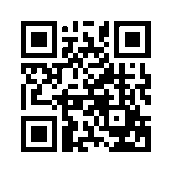 برښنا لیک:book@aqeedeh.combook@aqeedeh.combook@aqeedeh.combook@aqeedeh.comد موحدینو ګروپ ویب پاڼود موحدینو ګروپ ویب پاڼود موحدینو ګروپ ویب پاڼود موحدینو ګروپ ویب پاڼود موحدینو ګروپ ویب پاڼوwww.mowahedin.comwww.videofarsi.comwww.zekr.tvwww.mowahed.comwww.mowahedin.comwww.videofarsi.comwww.zekr.tvwww.mowahed.comwww.aqeedeh.comwww.islamtxt.comwww.shabnam.ccwww.sadaislam.comwww.aqeedeh.comwww.islamtxt.comwww.shabnam.ccwww.sadaislam.comپه عقيدې سايت کې ددغه کتاب خپرول، دهغه د ټولو محتواوو سره دسايت د همغږۍ په معنا نه ده.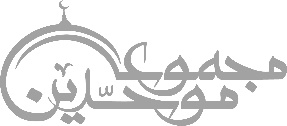 په عقيدې سايت کې ددغه کتاب خپرول، دهغه د ټولو محتواوو سره دسايت د همغږۍ په معنا نه ده.په عقيدې سايت کې ددغه کتاب خپرول، دهغه د ټولو محتواوو سره دسايت د همغږۍ په معنا نه ده.په عقيدې سايت کې ددغه کتاب خپرول، دهغه د ټولو محتواوو سره دسايت د همغږۍ په معنا نه ده.په عقيدې سايت کې ددغه کتاب خپرول، دهغه د ټولو محتواوو سره دسايت د همغږۍ په معنا نه ده.contact@mowahedin.comcontact@mowahedin.comcontact@mowahedin.comcontact@mowahedin.comcontact@mowahedin.comنصيب حجة الاسلام زين سـراى سپنجحيات پنجه وپنج و وفات پانصد وپنج